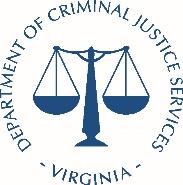 The 2022 Virginia School Safety Survey Worksheet and Guidance DocumentThis document is designed to assist in compiling the necessary data for the annual School Safety Survey. Although this worksheet/guidance document is not mandatory, it will facilitate the collection of your school’s data between now and the survey administration period (May–August). Completion of this document should allow the user to complete the online survey quickly and accurately. In the event that the individual(s) completing this document will no longer be employed at the school May–August, please ensure that this document, and the collected data, are passed to appropriate personnel in order to accurately complete the survey and submit it on time.This document contains all questions you may encounter on the survey; however, some formatting has been adjusted to enable the worksheet/guidance document layout.DIRECTIONS: In some blocks, a written answer is needed, sometimes as simple as “yes,” “no,” or a number; in others, you can circle or highlight the answer. Gray bars will indicate branching based on your answers. If a question does not apply to your school, you will not see it on the survey. Submission of the online survey in May–August partially fulfills the Virginia School Safety Audit requirement. (Code of Virginia § 22.1-279.8). While answering the following survey questions, please base your responses on the conditions in your school during the 2021–2022 school year, unless otherwise instructed. You are required to provide a response to each survey question in order to complete the survey. Throughout the survey, there are questions that reference Code of Virginia requirements. Click on the citation to review relevant Code language before responding to the related survey question.If you have any questions or experience technical problems with the survey, please contact the Virginia Department of Criminal Justice Services (DCJS) Virginia Center for School and Campus Safety (VCSCS): Nikki Wilcox: 804-786-3923 •  nikki.wilcox@dcjs.virginia.gov
James Christian: 804-357-0967 •  james.christian@dcjs.virginia.gov I. SCHOOL IDENTIFICATION AND DEMOGRAPHIC INFORMATIONII. SAFETY-RELATED PERSONNEL AND PARTNERSHIPSIII. EMERGENCY PLANNING, DRILLS, AND RESPONSEIV. TRAINING AND THREAT ASSESSMENT TEAMSSince 2013, and in accordance with § 22.1-79.4, threat assessment teams are legislatively mandated in Virginia for all public schools for grades K-12. Each division superintendent shall establish, for each school, a threat assessment team that shall include persons with expertise in counseling, instruction, school administration, and law enforcement. Threat assessment teams may be established to serve one or more schools as determined by the division superintendent. It is also mandated that each team: Provide guidance to students, faculty, and staff regarding recognition of threatening or aberrant behavior that may represent a threat to the community, school, or self;Identify members of the school community to whom threatening behavior should be reported; andImplement school board policies for the assessment of and intervention with individuals whose behavior poses a threat to the safety of school staff or students. To assist schools in explaining threat assessment and reporting to students, parents, and staff, VCSCS launched Virginia C.A.R.E.S.  Virginia C.A.R.E.S. is a multi-pronged approach to engagement and awareness in schools that includes videos and resources on threat assessment. The campaign works to build Caring, Awareness, Recognition, Engagement, and Support in Virginia schools. The Virginia C.A.R.E.S. framework recognizes that threat assessment and management is one part of a larger and on-going approach to supporting and enhancing school and campus safety. The health, safety, and well-being of students and staff in schools is sustained and enhanced through a comprehensive approach. In addition to requiring the establishment of threat assessment teams, the Code of Virginia § 22.1-79.4 also instructs that “Each threat assessment team established pursuant to this section shall report quantitative data on its activities according to guidance developed by the Department of Criminal Justice Services.” The questions in this section should be answered in consultation with a knowledgeable member of your threat assessment team. V. THREAT ASSESSMENT CASE REPORTINGVI. SCHOOL SAFETY AUDITQuestions contained in this survey may elicit responses that are exempt from public release pursuant to the Code of Virginia § 2.2-3705.2 and § 22.1-279.8. Each public body is responsible for exercising its discretion in determining whether such exemptions will be invoked. The DCJS Virginia Center for School and Campus Safety will report aggregate survey data for all schools and divisions and will not share individual school responses unless otherwise required by state law. ResourcesSchool Safety Audit ProgramVirginia School Safety Audit InfographicCrisis and Emergency PlanningDivision Guide for Crisis Management PlanningCritical Incident Response VideoCritical Incident Response for School Faculty and StaffSchool Crisis, Emergency Management and Medical Emergency Response PlanSchool Crisis, Emergency Management and Medical Emergency Response Plan – Quick GuideGuidance on Emergency Manager DesigneeGuidance for School Systems in the Event Victims Arise from an Emergency 2018The Virginia Educator's Guide for Planning and Conducting School Emergency DrillsGuidance on Required Evacuation/Fire and Lockdown Drills 2016 (update pending)Virginia Schools Bus Driver and Monitor Safety and Security ManualVirginia Schools Bus Driver and Monitor VideoAcademic Community Exercise Starter KitVirginia Safety Planning Guide for Individuals with Special NeedsThreat AssessmentThreat Assessment in Virginia Public Schools: Model Policies, Procedures and Guidelines – pdfK-12 Threat Assessment in Virginia: A Prevention Overview for School Staff, Parents, and Community MembersK-12 Threat Assessment VideoK-12 Threat Assessment Form – Fillable pdfK-12 Threat Assessment Form – Fillable MSWordTechnical Assistance for Threat Assessment and Management Teams for Virginia Schools and Institutions of Higher EducationThreat Management Consultant – Request for ServicesBullying and School ClimateSchool Climate, Student Engagement and Academic AchievementPreventing Teen Dating Violence: Interactive Guide on Informing PolicyUS DOE School Climate and Discipline PacketSuicide and bullying: Issue brief (SPRC)Bullying: The Relationship Between Bullying and Suicide: What We Know and What it Means for SchoolsModel Policy to Address Bullying in Virginia Schools (DOE)Preventing Youth Suicide – National Association of School PsychologistsAdditional K-12 ResourcesHandle with Care VirginiaU.S. Department of Education Acts on School Safety Report Recommendation to Improve Understanding of Student Privacy Law1. 	What is your division and school name?A dropdown list will be provided.A dropdown list will be provided.A dropdown list will be provided.2. 	If we have any questions about your survey responses, we would like to be able to contact you. Please provide your contact information: 
individual completing the surveyFirst Name:First Name:2. 	If we have any questions about your survey responses, we would like to be able to contact you. Please provide your contact information: 
individual completing the surveyLast Name:Last Name:2. 	If we have any questions about your survey responses, we would like to be able to contact you. Please provide your contact information: 
individual completing the surveyEmail:Email:2. 	If we have any questions about your survey responses, we would like to be able to contact you. Please provide your contact information: 
individual completing the surveyPhone Number:Phone Number:3. 	What is your role in the school?Principal/DirectorSite/Program Coordinator Associate/Assistant Principal Dean of Students Administrative Intern/Aide Safety Coordinator/Chair/Specialist SSO OtherPrincipal/DirectorSite/Program Coordinator Associate/Assistant Principal Dean of Students Administrative Intern/Aide Safety Coordinator/Chair/Specialist SSO OtherPrincipal/DirectorSite/Program Coordinator Associate/Assistant Principal Dean of Students Administrative Intern/Aide Safety Coordinator/Chair/Specialist SSO OtherIf you are NOT the acting principalIf you are NOT the acting principalIf you are NOT the acting principalIf you are NOT the acting principal3a. 	Please provide the name and email address for your current/acting principal.First Name:3a. 	Please provide the name and email address for your current/acting principal.Last Name:3a. 	Please provide the name and email address for your current/acting principal.Email:4. 	Which law enforcement agency did you collaborate with on your 2022 School Safety Audit?4. 	Which law enforcement agency did you collaborate with on your 2022 School Safety Audit?4. 	Which law enforcement agency did you collaborate with on your 2022 School Safety Audit?4. 	Which law enforcement agency did you collaborate with on your 2022 School Safety Audit?4. 	Which law enforcement agency did you collaborate with on your 2022 School Safety Audit?A dropdown list will be provided.A dropdown list will be provided.A dropdown list will be provided.A dropdown list will be provided.A dropdown list will be provided.A dropdown list will be provided.School Resource Officers and Certified School Security Officers School Resource Officer (SRO) is defined in § 9.1-101, Code of Virginia, as “…a certified law enforcement officer hired by the local law enforcement agency to provide law enforcement and security services to Virginia public elementary and secondary schools.”School Security Officer (SSO) is defined in § 9.1-101, Code of Virginia, as “... an individual who is employed by the local school board or a private or religious school for the singular purpose of maintaining order and discipline, preventing crime, investigating violations of the policies of the school board or the private or religious school, and detaining students violating the law or the policies of the school board or the private or religious school on school property, school buses, or at school-sponsored events and who is responsible solely for ensuring the safety, security, and welfare of all students, faculty, staff, and visitors in the assigned school.School Resource Officers and Certified School Security Officers School Resource Officer (SRO) is defined in § 9.1-101, Code of Virginia, as “…a certified law enforcement officer hired by the local law enforcement agency to provide law enforcement and security services to Virginia public elementary and secondary schools.”School Security Officer (SSO) is defined in § 9.1-101, Code of Virginia, as “... an individual who is employed by the local school board or a private or religious school for the singular purpose of maintaining order and discipline, preventing crime, investigating violations of the policies of the school board or the private or religious school, and detaining students violating the law or the policies of the school board or the private or religious school on school property, school buses, or at school-sponsored events and who is responsible solely for ensuring the safety, security, and welfare of all students, faculty, staff, and visitors in the assigned school.School Resource Officers and Certified School Security Officers School Resource Officer (SRO) is defined in § 9.1-101, Code of Virginia, as “…a certified law enforcement officer hired by the local law enforcement agency to provide law enforcement and security services to Virginia public elementary and secondary schools.”School Security Officer (SSO) is defined in § 9.1-101, Code of Virginia, as “... an individual who is employed by the local school board or a private or religious school for the singular purpose of maintaining order and discipline, preventing crime, investigating violations of the policies of the school board or the private or religious school, and detaining students violating the law or the policies of the school board or the private or religious school on school property, school buses, or at school-sponsored events and who is responsible solely for ensuring the safety, security, and welfare of all students, faculty, staff, and visitors in the assigned school.School Resource Officers and Certified School Security Officers School Resource Officer (SRO) is defined in § 9.1-101, Code of Virginia, as “…a certified law enforcement officer hired by the local law enforcement agency to provide law enforcement and security services to Virginia public elementary and secondary schools.”School Security Officer (SSO) is defined in § 9.1-101, Code of Virginia, as “... an individual who is employed by the local school board or a private or religious school for the singular purpose of maintaining order and discipline, preventing crime, investigating violations of the policies of the school board or the private or religious school, and detaining students violating the law or the policies of the school board or the private or religious school on school property, school buses, or at school-sponsored events and who is responsible solely for ensuring the safety, security, and welfare of all students, faculty, staff, and visitors in the assigned school.School Resource Officers and Certified School Security Officers School Resource Officer (SRO) is defined in § 9.1-101, Code of Virginia, as “…a certified law enforcement officer hired by the local law enforcement agency to provide law enforcement and security services to Virginia public elementary and secondary schools.”School Security Officer (SSO) is defined in § 9.1-101, Code of Virginia, as “... an individual who is employed by the local school board or a private or religious school for the singular purpose of maintaining order and discipline, preventing crime, investigating violations of the policies of the school board or the private or religious school, and detaining students violating the law or the policies of the school board or the private or religious school on school property, school buses, or at school-sponsored events and who is responsible solely for ensuring the safety, security, and welfare of all students, faculty, staff, and visitors in the assigned school.School Resource Officers and Certified School Security Officers School Resource Officer (SRO) is defined in § 9.1-101, Code of Virginia, as “…a certified law enforcement officer hired by the local law enforcement agency to provide law enforcement and security services to Virginia public elementary and secondary schools.”School Security Officer (SSO) is defined in § 9.1-101, Code of Virginia, as “... an individual who is employed by the local school board or a private or religious school for the singular purpose of maintaining order and discipline, preventing crime, investigating violations of the policies of the school board or the private or religious school, and detaining students violating the law or the policies of the school board or the private or religious school on school property, school buses, or at school-sponsored events and who is responsible solely for ensuring the safety, security, and welfare of all students, faculty, staff, and visitors in the assigned school.School Resource Officers and Certified School Security Officers School Resource Officer (SRO) is defined in § 9.1-101, Code of Virginia, as “…a certified law enforcement officer hired by the local law enforcement agency to provide law enforcement and security services to Virginia public elementary and secondary schools.”School Security Officer (SSO) is defined in § 9.1-101, Code of Virginia, as “... an individual who is employed by the local school board or a private or religious school for the singular purpose of maintaining order and discipline, preventing crime, investigating violations of the policies of the school board or the private or religious school, and detaining students violating the law or the policies of the school board or the private or religious school on school property, school buses, or at school-sponsored events and who is responsible solely for ensuring the safety, security, and welfare of all students, faculty, staff, and visitors in the assigned school.School Resource Officers and Certified School Security Officers School Resource Officer (SRO) is defined in § 9.1-101, Code of Virginia, as “…a certified law enforcement officer hired by the local law enforcement agency to provide law enforcement and security services to Virginia public elementary and secondary schools.”School Security Officer (SSO) is defined in § 9.1-101, Code of Virginia, as “... an individual who is employed by the local school board or a private or religious school for the singular purpose of maintaining order and discipline, preventing crime, investigating violations of the policies of the school board or the private or religious school, and detaining students violating the law or the policies of the school board or the private or religious school on school property, school buses, or at school-sponsored events and who is responsible solely for ensuring the safety, security, and welfare of all students, faculty, staff, and visitors in the assigned school.School Resource Officers and Certified School Security Officers School Resource Officer (SRO) is defined in § 9.1-101, Code of Virginia, as “…a certified law enforcement officer hired by the local law enforcement agency to provide law enforcement and security services to Virginia public elementary and secondary schools.”School Security Officer (SSO) is defined in § 9.1-101, Code of Virginia, as “... an individual who is employed by the local school board or a private or religious school for the singular purpose of maintaining order and discipline, preventing crime, investigating violations of the policies of the school board or the private or religious school, and detaining students violating the law or the policies of the school board or the private or religious school on school property, school buses, or at school-sponsored events and who is responsible solely for ensuring the safety, security, and welfare of all students, faculty, staff, and visitors in the assigned school.School Resource Officers and Certified School Security Officers School Resource Officer (SRO) is defined in § 9.1-101, Code of Virginia, as “…a certified law enforcement officer hired by the local law enforcement agency to provide law enforcement and security services to Virginia public elementary and secondary schools.”School Security Officer (SSO) is defined in § 9.1-101, Code of Virginia, as “... an individual who is employed by the local school board or a private or religious school for the singular purpose of maintaining order and discipline, preventing crime, investigating violations of the policies of the school board or the private or religious school, and detaining students violating the law or the policies of the school board or the private or religious school on school property, school buses, or at school-sponsored events and who is responsible solely for ensuring the safety, security, and welfare of all students, faculty, staff, and visitors in the assigned school.School Resource Officers and Certified School Security Officers School Resource Officer (SRO) is defined in § 9.1-101, Code of Virginia, as “…a certified law enforcement officer hired by the local law enforcement agency to provide law enforcement and security services to Virginia public elementary and secondary schools.”School Security Officer (SSO) is defined in § 9.1-101, Code of Virginia, as “... an individual who is employed by the local school board or a private or religious school for the singular purpose of maintaining order and discipline, preventing crime, investigating violations of the policies of the school board or the private or religious school, and detaining students violating the law or the policies of the school board or the private or religious school on school property, school buses, or at school-sponsored events and who is responsible solely for ensuring the safety, security, and welfare of all students, faculty, staff, and visitors in the assigned school.5. What types of safety/security personnel were working in your school during the 2021–2022 school year? 5. What types of safety/security personnel were working in your school during the 2021–2022 school year? 5. What types of safety/security personnel were working in your school during the 2021–2022 school year? 5. What types of safety/security personnel were working in your school during the 2021–2022 school year? 5. What types of safety/security personnel were working in your school during the 2021–2022 school year? 5. What types of safety/security personnel were working in your school during the 2021–2022 school year? 5. What types of safety/security personnel were working in your school during the 2021–2022 school year? 5. What types of safety/security personnel were working in your school during the 2021–2022 school year? 5. What types of safety/security personnel were working in your school during the 2021–2022 school year? 5. What types of safety/security personnel were working in your school during the 2021–2022 school year? 5. What types of safety/security personnel were working in your school during the 2021–2022 school year? Number dedicated to the school during all school hours Number dedicated to the school during all school hours Number present only part of the time students are in the building Number present only part of the time students are in the building Number present only part of the time students are in the building Number you share with another schoolNumber you share with another schoolHow has this number changed since 2020–2021? How has this number changed since 2020–2021? How has this number changed since 2020–2021? Number dedicated to the school during all school hours Number dedicated to the school during all school hours Number present only part of the time students are in the building Number present only part of the time students are in the building Number present only part of the time students are in the building Number you share with another schoolNumber you share with another schoolIncreasedDecreasedRemained the sameSchool resource officers (SROs) (employed as a certified law enforcement officer)Certified school security officers (SSOs)Contracted private security personnel (not SSOs)If you had School Resource Officers (SROs)School Resource Officer (SRO) is defined in § 9.1-101, Code of Virginia, as “…a certified law enforcement officer hired by the local law enforcement agency to provide law enforcement and security services to Virginia public elementary and secondary schools.”§ 22.1-280.2:3. School boards; local law-enforcement agencies; memorandums of understanding. The school board in each school division in which the local law-enforcement agency employs school resource officers, as defined in 
§ 9.1-101, shall enter into a memorandum of understanding with such local law-enforcement agency that sets forth 
the powers and duties of such school resource officers. The provisions of such memorandum of understanding shall be based on the model memorandum of understanding developed by the Virginia Center for School and Campus Safety pursuant to subdivision A 11 of § 9.1-184, which may be modified by the parties in accordance with their particular needs.If you had School Resource Officers (SROs)School Resource Officer (SRO) is defined in § 9.1-101, Code of Virginia, as “…a certified law enforcement officer hired by the local law enforcement agency to provide law enforcement and security services to Virginia public elementary and secondary schools.”§ 22.1-280.2:3. School boards; local law-enforcement agencies; memorandums of understanding. The school board in each school division in which the local law-enforcement agency employs school resource officers, as defined in 
§ 9.1-101, shall enter into a memorandum of understanding with such local law-enforcement agency that sets forth 
the powers and duties of such school resource officers. The provisions of such memorandum of understanding shall be based on the model memorandum of understanding developed by the Virginia Center for School and Campus Safety pursuant to subdivision A 11 of § 9.1-184, which may be modified by the parties in accordance with their particular needs.If you had School Resource Officers (SROs)School Resource Officer (SRO) is defined in § 9.1-101, Code of Virginia, as “…a certified law enforcement officer hired by the local law enforcement agency to provide law enforcement and security services to Virginia public elementary and secondary schools.”§ 22.1-280.2:3. School boards; local law-enforcement agencies; memorandums of understanding. The school board in each school division in which the local law-enforcement agency employs school resource officers, as defined in 
§ 9.1-101, shall enter into a memorandum of understanding with such local law-enforcement agency that sets forth 
the powers and duties of such school resource officers. The provisions of such memorandum of understanding shall be based on the model memorandum of understanding developed by the Virginia Center for School and Campus Safety pursuant to subdivision A 11 of § 9.1-184, which may be modified by the parties in accordance with their particular needs.If you had School Resource Officers (SROs)School Resource Officer (SRO) is defined in § 9.1-101, Code of Virginia, as “…a certified law enforcement officer hired by the local law enforcement agency to provide law enforcement and security services to Virginia public elementary and secondary schools.”§ 22.1-280.2:3. School boards; local law-enforcement agencies; memorandums of understanding. The school board in each school division in which the local law-enforcement agency employs school resource officers, as defined in 
§ 9.1-101, shall enter into a memorandum of understanding with such local law-enforcement agency that sets forth 
the powers and duties of such school resource officers. The provisions of such memorandum of understanding shall be based on the model memorandum of understanding developed by the Virginia Center for School and Campus Safety pursuant to subdivision A 11 of § 9.1-184, which may be modified by the parties in accordance with their particular needs.If you had School Resource Officers (SROs)School Resource Officer (SRO) is defined in § 9.1-101, Code of Virginia, as “…a certified law enforcement officer hired by the local law enforcement agency to provide law enforcement and security services to Virginia public elementary and secondary schools.”§ 22.1-280.2:3. School boards; local law-enforcement agencies; memorandums of understanding. The school board in each school division in which the local law-enforcement agency employs school resource officers, as defined in 
§ 9.1-101, shall enter into a memorandum of understanding with such local law-enforcement agency that sets forth 
the powers and duties of such school resource officers. The provisions of such memorandum of understanding shall be based on the model memorandum of understanding developed by the Virginia Center for School and Campus Safety pursuant to subdivision A 11 of § 9.1-184, which may be modified by the parties in accordance with their particular needs.If you had School Resource Officers (SROs)School Resource Officer (SRO) is defined in § 9.1-101, Code of Virginia, as “…a certified law enforcement officer hired by the local law enforcement agency to provide law enforcement and security services to Virginia public elementary and secondary schools.”§ 22.1-280.2:3. School boards; local law-enforcement agencies; memorandums of understanding. The school board in each school division in which the local law-enforcement agency employs school resource officers, as defined in 
§ 9.1-101, shall enter into a memorandum of understanding with such local law-enforcement agency that sets forth 
the powers and duties of such school resource officers. The provisions of such memorandum of understanding shall be based on the model memorandum of understanding developed by the Virginia Center for School and Campus Safety pursuant to subdivision A 11 of § 9.1-184, which may be modified by the parties in accordance with their particular needs.If you had School Resource Officers (SROs)School Resource Officer (SRO) is defined in § 9.1-101, Code of Virginia, as “…a certified law enforcement officer hired by the local law enforcement agency to provide law enforcement and security services to Virginia public elementary and secondary schools.”§ 22.1-280.2:3. School boards; local law-enforcement agencies; memorandums of understanding. The school board in each school division in which the local law-enforcement agency employs school resource officers, as defined in 
§ 9.1-101, shall enter into a memorandum of understanding with such local law-enforcement agency that sets forth 
the powers and duties of such school resource officers. The provisions of such memorandum of understanding shall be based on the model memorandum of understanding developed by the Virginia Center for School and Campus Safety pursuant to subdivision A 11 of § 9.1-184, which may be modified by the parties in accordance with their particular needs.If you had School Resource Officers (SROs)School Resource Officer (SRO) is defined in § 9.1-101, Code of Virginia, as “…a certified law enforcement officer hired by the local law enforcement agency to provide law enforcement and security services to Virginia public elementary and secondary schools.”§ 22.1-280.2:3. School boards; local law-enforcement agencies; memorandums of understanding. The school board in each school division in which the local law-enforcement agency employs school resource officers, as defined in 
§ 9.1-101, shall enter into a memorandum of understanding with such local law-enforcement agency that sets forth 
the powers and duties of such school resource officers. The provisions of such memorandum of understanding shall be based on the model memorandum of understanding developed by the Virginia Center for School and Campus Safety pursuant to subdivision A 11 of § 9.1-184, which may be modified by the parties in accordance with their particular needs.If you had School Resource Officers (SROs)School Resource Officer (SRO) is defined in § 9.1-101, Code of Virginia, as “…a certified law enforcement officer hired by the local law enforcement agency to provide law enforcement and security services to Virginia public elementary and secondary schools.”§ 22.1-280.2:3. School boards; local law-enforcement agencies; memorandums of understanding. The school board in each school division in which the local law-enforcement agency employs school resource officers, as defined in 
§ 9.1-101, shall enter into a memorandum of understanding with such local law-enforcement agency that sets forth 
the powers and duties of such school resource officers. The provisions of such memorandum of understanding shall be based on the model memorandum of understanding developed by the Virginia Center for School and Campus Safety pursuant to subdivision A 11 of § 9.1-184, which may be modified by the parties in accordance with their particular needs.If you had School Resource Officers (SROs)School Resource Officer (SRO) is defined in § 9.1-101, Code of Virginia, as “…a certified law enforcement officer hired by the local law enforcement agency to provide law enforcement and security services to Virginia public elementary and secondary schools.”§ 22.1-280.2:3. School boards; local law-enforcement agencies; memorandums of understanding. The school board in each school division in which the local law-enforcement agency employs school resource officers, as defined in 
§ 9.1-101, shall enter into a memorandum of understanding with such local law-enforcement agency that sets forth 
the powers and duties of such school resource officers. The provisions of such memorandum of understanding shall be based on the model memorandum of understanding developed by the Virginia Center for School and Campus Safety pursuant to subdivision A 11 of § 9.1-184, which may be modified by the parties in accordance with their particular needs.If you had School Resource Officers (SROs)School Resource Officer (SRO) is defined in § 9.1-101, Code of Virginia, as “…a certified law enforcement officer hired by the local law enforcement agency to provide law enforcement and security services to Virginia public elementary and secondary schools.”§ 22.1-280.2:3. School boards; local law-enforcement agencies; memorandums of understanding. The school board in each school division in which the local law-enforcement agency employs school resource officers, as defined in 
§ 9.1-101, shall enter into a memorandum of understanding with such local law-enforcement agency that sets forth 
the powers and duties of such school resource officers. The provisions of such memorandum of understanding shall be based on the model memorandum of understanding developed by the Virginia Center for School and Campus Safety pursuant to subdivision A 11 of § 9.1-184, which may be modified by the parties in accordance with their particular needs.5a. How familiar are you (the principal) with the roles and expectations set out in the Memorandum of Understanding (MOU) between your school division and the local law enforcement agency for the placement of SROs in your school?5a. How familiar are you (the principal) with the roles and expectations set out in the Memorandum of Understanding (MOU) between your school division and the local law enforcement agency for the placement of SROs in your school?5a. How familiar are you (the principal) with the roles and expectations set out in the Memorandum of Understanding (MOU) between your school division and the local law enforcement agency for the placement of SROs in your school?5a. How familiar are you (the principal) with the roles and expectations set out in the Memorandum of Understanding (MOU) between your school division and the local law enforcement agency for the placement of SROs in your school?5a. How familiar are you (the principal) with the roles and expectations set out in the Memorandum of Understanding (MOU) between your school division and the local law enforcement agency for the placement of SROs in your school?5a. How familiar are you (the principal) with the roles and expectations set out in the Memorandum of Understanding (MOU) between your school division and the local law enforcement agency for the placement of SROs in your school?Not at all familiarSlightly familiarSomewhat familiarModerately familiarExtremely familiarNot at all familiarSlightly familiarSomewhat familiarModerately familiarExtremely familiarNot at all familiarSlightly familiarSomewhat familiarModerately familiarExtremely familiarNot at all familiarSlightly familiarSomewhat familiarModerately familiarExtremely familiarNot at all familiarSlightly familiarSomewhat familiarModerately familiarExtremely familiar5b. For the most recently assigned SRO at your school, was the principal or assistant principal consulted in some way as part of the selection process?5b. For the most recently assigned SRO at your school, was the principal or assistant principal consulted in some way as part of the selection process?5b. For the most recently assigned SRO at your school, was the principal or assistant principal consulted in some way as part of the selection process?5b. For the most recently assigned SRO at your school, was the principal or assistant principal consulted in some way as part of the selection process?5b. For the most recently assigned SRO at your school, was the principal or assistant principal consulted in some way as part of the selection process?5b. For the most recently assigned SRO at your school, was the principal or assistant principal consulted in some way as part of the selection process?YesNoAssigned under a prior administrationYesNoAssigned under a prior administrationYesNoAssigned under a prior administrationYesNoAssigned under a prior administrationYesNoAssigned under a prior administration5c. 	Please rate each of the following areas related to your school/law enforcement partnership. 5c. 	Please rate each of the following areas related to your school/law enforcement partnership. 5c. 	Please rate each of the following areas related to your school/law enforcement partnership. 5c. 	Please rate each of the following areas related to your school/law enforcement partnership. 5c. 	Please rate each of the following areas related to your school/law enforcement partnership. 5c. 	Please rate each of the following areas related to your school/law enforcement partnership. 5c. 	Please rate each of the following areas related to your school/law enforcement partnership. 5c. 	Please rate each of the following areas related to your school/law enforcement partnership. 5c. 	Please rate each of the following areas related to your school/law enforcement partnership. 5c. 	Please rate each of the following areas related to your school/law enforcement partnership. 5c. 	Please rate each of the following areas related to your school/law enforcement partnership. Communication from SRO(s) to administratorsCommunication from SRO(s) to administratorsCommunication from SRO(s) to administratorsCommunication from SRO(s) to administratorsvery goodgoodacceptablepoor very poorvery goodgoodacceptablepoor very poorvery goodgoodacceptablepoor very poorvery goodgoodacceptablepoor very poorvery goodgoodacceptablepoor very poorvery goodgoodacceptablepoor very poorvery goodgoodacceptablepoor very poorCommunication from administrators to SRO(s)Communication from administrators to SRO(s)Communication from administrators to SRO(s)Communication from administrators to SRO(s)very goodgoodacceptablepoor very poorvery goodgoodacceptablepoor very poorvery goodgoodacceptablepoor very poorvery goodgoodacceptablepoor very poorvery goodgoodacceptablepoor very poorvery goodgoodacceptablepoor very poorvery goodgoodacceptablepoor very poorRole distinction (mutual understanding of appropriate role and duties of SRO(s))Role distinction (mutual understanding of appropriate role and duties of SRO(s))Role distinction (mutual understanding of appropriate role and duties of SRO(s))Role distinction (mutual understanding of appropriate role and duties of SRO(s))very goodgoodacceptablepoor very poorvery goodgoodacceptablepoor very poorvery goodgoodacceptablepoor very poorvery goodgoodacceptablepoor very poorvery goodgoodacceptablepoor very poorvery goodgoodacceptablepoor very poorvery goodgoodacceptablepoor very poorDistinction between school rules and laws (mutual understanding about which infractions the SRO should and should not handle)Distinction between school rules and laws (mutual understanding about which infractions the SRO should and should not handle)Distinction between school rules and laws (mutual understanding about which infractions the SRO should and should not handle)Distinction between school rules and laws (mutual understanding about which infractions the SRO should and should not handle)very goodgoodacceptablepoor very poorvery goodgoodacceptablepoor very poorvery goodgoodacceptablepoor very poorvery goodgoodacceptablepoor very poorvery goodgoodacceptablepoor very poorvery goodgoodacceptablepoor very poorvery goodgoodacceptablepoor very poor  5d. What training do you feel your SRO(s) would most benefit from?  5d. What training do you feel your SRO(s) would most benefit from?  5d. What training do you feel your SRO(s) would most benefit from?  5d. What training do you feel your SRO(s) would most benefit from?select all that applyCultural diversity and implicit biasDisaster and emergency responseMediation, conflict resolution, and de-escalationSchool and personal liability issuesSecurity awareness in the school environmentState and federal lawsStudent behavioral dynamicsSubstance use disordersWorking with students with disabilitiesWorking with students’ mental health needsOther (describe) ___select all that applyCultural diversity and implicit biasDisaster and emergency responseMediation, conflict resolution, and de-escalationSchool and personal liability issuesSecurity awareness in the school environmentState and federal lawsStudent behavioral dynamicsSubstance use disordersWorking with students with disabilitiesWorking with students’ mental health needsOther (describe) ___select all that applyCultural diversity and implicit biasDisaster and emergency responseMediation, conflict resolution, and de-escalationSchool and personal liability issuesSecurity awareness in the school environmentState and federal lawsStudent behavioral dynamicsSubstance use disordersWorking with students with disabilitiesWorking with students’ mental health needsOther (describe) ___select all that applyCultural diversity and implicit biasDisaster and emergency responseMediation, conflict resolution, and de-escalationSchool and personal liability issuesSecurity awareness in the school environmentState and federal lawsStudent behavioral dynamicsSubstance use disordersWorking with students with disabilitiesWorking with students’ mental health needsOther (describe) ___select all that applyCultural diversity and implicit biasDisaster and emergency responseMediation, conflict resolution, and de-escalationSchool and personal liability issuesSecurity awareness in the school environmentState and federal lawsStudent behavioral dynamicsSubstance use disordersWorking with students with disabilitiesWorking with students’ mental health needsOther (describe) ___select all that applyCultural diversity and implicit biasDisaster and emergency responseMediation, conflict resolution, and de-escalationSchool and personal liability issuesSecurity awareness in the school environmentState and federal lawsStudent behavioral dynamicsSubstance use disordersWorking with students with disabilitiesWorking with students’ mental health needsOther (describe) ___select all that applyCultural diversity and implicit biasDisaster and emergency responseMediation, conflict resolution, and de-escalationSchool and personal liability issuesSecurity awareness in the school environmentState and federal lawsStudent behavioral dynamicsSubstance use disordersWorking with students with disabilitiesWorking with students’ mental health needsOther (describe) ___  5e. Have you, or another administrator from your building, attended a DCJS SRO and Administrator Basic Course?  5e. Have you, or another administrator from your building, attended a DCJS SRO and Administrator Basic Course?  5e. Have you, or another administrator from your building, attended a DCJS SRO and Administrator Basic Course?  5e. Have you, or another administrator from your building, attended a DCJS SRO and Administrator Basic Course?select all that applyYes, I have attendedYes, another administrator has attendedSomeone from this building has attended a locally sponsored training not conducted by DCJS No, no one from this building has attended an SRO Basic course of any kindselect all that applyYes, I have attendedYes, another administrator has attendedSomeone from this building has attended a locally sponsored training not conducted by DCJS No, no one from this building has attended an SRO Basic course of any kindselect all that applyYes, I have attendedYes, another administrator has attendedSomeone from this building has attended a locally sponsored training not conducted by DCJS No, no one from this building has attended an SRO Basic course of any kindselect all that applyYes, I have attendedYes, another administrator has attendedSomeone from this building has attended a locally sponsored training not conducted by DCJS No, no one from this building has attended an SRO Basic course of any kindselect all that applyYes, I have attendedYes, another administrator has attendedSomeone from this building has attended a locally sponsored training not conducted by DCJS No, no one from this building has attended an SRO Basic course of any kindselect all that applyYes, I have attendedYes, another administrator has attendedSomeone from this building has attended a locally sponsored training not conducted by DCJS No, no one from this building has attended an SRO Basic course of any kindselect all that applyYes, I have attendedYes, another administrator has attendedSomeone from this building has attended a locally sponsored training not conducted by DCJS No, no one from this building has attended an SRO Basic course of any kind5f. What are the benefits to having a school resource officer (SRO) in your building?5f. What are the benefits to having a school resource officer (SRO) in your building?5f. What are the benefits to having a school resource officer (SRO) in your building?5f. What are the benefits to having a school resource officer (SRO) in your building?Select all that applyAccess to community information that may impact the school dayAdded sense of security for parents/communityAdded sense of security for staff and studentsAttendance/truancyBuilding positive relationships with law enforcement officer(s)Conflict de-escalation and mediationDedicated person to understand school-related laws and regulationsEducation of studentsHave someone trained to deal with school-aged students as opposed to a patrol officerImproved collaboration with law enforcement, emergency responders, parents, and the communityPositive physical presence of law enforcement Provide additional layer of school safety and connection with emergency services Resources for legal knowledgeTrained first responder during a crisisVisibility/presence as crime deterrentOther (describe) ___Select all that applyAccess to community information that may impact the school dayAdded sense of security for parents/communityAdded sense of security for staff and studentsAttendance/truancyBuilding positive relationships with law enforcement officer(s)Conflict de-escalation and mediationDedicated person to understand school-related laws and regulationsEducation of studentsHave someone trained to deal with school-aged students as opposed to a patrol officerImproved collaboration with law enforcement, emergency responders, parents, and the communityPositive physical presence of law enforcement Provide additional layer of school safety and connection with emergency services Resources for legal knowledgeTrained first responder during a crisisVisibility/presence as crime deterrentOther (describe) ___Select all that applyAccess to community information that may impact the school dayAdded sense of security for parents/communityAdded sense of security for staff and studentsAttendance/truancyBuilding positive relationships with law enforcement officer(s)Conflict de-escalation and mediationDedicated person to understand school-related laws and regulationsEducation of studentsHave someone trained to deal with school-aged students as opposed to a patrol officerImproved collaboration with law enforcement, emergency responders, parents, and the communityPositive physical presence of law enforcement Provide additional layer of school safety and connection with emergency services Resources for legal knowledgeTrained first responder during a crisisVisibility/presence as crime deterrentOther (describe) ___Select all that applyAccess to community information that may impact the school dayAdded sense of security for parents/communityAdded sense of security for staff and studentsAttendance/truancyBuilding positive relationships with law enforcement officer(s)Conflict de-escalation and mediationDedicated person to understand school-related laws and regulationsEducation of studentsHave someone trained to deal with school-aged students as opposed to a patrol officerImproved collaboration with law enforcement, emergency responders, parents, and the communityPositive physical presence of law enforcement Provide additional layer of school safety and connection with emergency services Resources for legal knowledgeTrained first responder during a crisisVisibility/presence as crime deterrentOther (describe) ___Select all that applyAccess to community information that may impact the school dayAdded sense of security for parents/communityAdded sense of security for staff and studentsAttendance/truancyBuilding positive relationships with law enforcement officer(s)Conflict de-escalation and mediationDedicated person to understand school-related laws and regulationsEducation of studentsHave someone trained to deal with school-aged students as opposed to a patrol officerImproved collaboration with law enforcement, emergency responders, parents, and the communityPositive physical presence of law enforcement Provide additional layer of school safety and connection with emergency services Resources for legal knowledgeTrained first responder during a crisisVisibility/presence as crime deterrentOther (describe) ___Select all that applyAccess to community information that may impact the school dayAdded sense of security for parents/communityAdded sense of security for staff and studentsAttendance/truancyBuilding positive relationships with law enforcement officer(s)Conflict de-escalation and mediationDedicated person to understand school-related laws and regulationsEducation of studentsHave someone trained to deal with school-aged students as opposed to a patrol officerImproved collaboration with law enforcement, emergency responders, parents, and the communityPositive physical presence of law enforcement Provide additional layer of school safety and connection with emergency services Resources for legal knowledgeTrained first responder during a crisisVisibility/presence as crime deterrentOther (describe) ___Select all that applyAccess to community information that may impact the school dayAdded sense of security for parents/communityAdded sense of security for staff and studentsAttendance/truancyBuilding positive relationships with law enforcement officer(s)Conflict de-escalation and mediationDedicated person to understand school-related laws and regulationsEducation of studentsHave someone trained to deal with school-aged students as opposed to a patrol officerImproved collaboration with law enforcement, emergency responders, parents, and the communityPositive physical presence of law enforcement Provide additional layer of school safety and connection with emergency services Resources for legal knowledgeTrained first responder during a crisisVisibility/presence as crime deterrentOther (describe) ___5g. To your knowledge, how many incidents of criminal activity occurring at school or a school-sponsored event resulted in an arrest of a student?5g. To your knowledge, how many incidents of criminal activity occurring at school or a school-sponsored event resulted in an arrest of a student?5g. To your knowledge, how many incidents of criminal activity occurring at school or a school-sponsored event resulted in an arrest of a student?5g. To your knowledge, how many incidents of criminal activity occurring at school or a school-sponsored event resulted in an arrest of a student?numerical answers onlynumerical answers onlynumerical answers onlynumerical answers onlynumerical answers onlynumerical answers onlynumerical answers onlyIf you had SSOsSchool Security Officer (SSO) is defined in § 9.1-101, Code of Virginia, as “... an individual who is employed by the local school board or a private or religious school for the singular purpose of maintaining order and discipline, preventing crime, investigating violations of the policies of the school board or the private or religious school, and detaining students violating the law or the policies of the school board or the private or religious school on school property, school buses, or at school-sponsored events and who is responsible solely for ensuring the safety, security, and welfare of all students, faculty, staff, and visitors in the assigned school.If you had SSOsSchool Security Officer (SSO) is defined in § 9.1-101, Code of Virginia, as “... an individual who is employed by the local school board or a private or religious school for the singular purpose of maintaining order and discipline, preventing crime, investigating violations of the policies of the school board or the private or religious school, and detaining students violating the law or the policies of the school board or the private or religious school on school property, school buses, or at school-sponsored events and who is responsible solely for ensuring the safety, security, and welfare of all students, faculty, staff, and visitors in the assigned school.If you had SSOsSchool Security Officer (SSO) is defined in § 9.1-101, Code of Virginia, as “... an individual who is employed by the local school board or a private or religious school for the singular purpose of maintaining order and discipline, preventing crime, investigating violations of the policies of the school board or the private or religious school, and detaining students violating the law or the policies of the school board or the private or religious school on school property, school buses, or at school-sponsored events and who is responsible solely for ensuring the safety, security, and welfare of all students, faculty, staff, and visitors in the assigned school.If you had SSOsSchool Security Officer (SSO) is defined in § 9.1-101, Code of Virginia, as “... an individual who is employed by the local school board or a private or religious school for the singular purpose of maintaining order and discipline, preventing crime, investigating violations of the policies of the school board or the private or religious school, and detaining students violating the law or the policies of the school board or the private or religious school on school property, school buses, or at school-sponsored events and who is responsible solely for ensuring the safety, security, and welfare of all students, faculty, staff, and visitors in the assigned school.If you had SSOsSchool Security Officer (SSO) is defined in § 9.1-101, Code of Virginia, as “... an individual who is employed by the local school board or a private or religious school for the singular purpose of maintaining order and discipline, preventing crime, investigating violations of the policies of the school board or the private or religious school, and detaining students violating the law or the policies of the school board or the private or religious school on school property, school buses, or at school-sponsored events and who is responsible solely for ensuring the safety, security, and welfare of all students, faculty, staff, and visitors in the assigned school.If you had SSOsSchool Security Officer (SSO) is defined in § 9.1-101, Code of Virginia, as “... an individual who is employed by the local school board or a private or religious school for the singular purpose of maintaining order and discipline, preventing crime, investigating violations of the policies of the school board or the private or religious school, and detaining students violating the law or the policies of the school board or the private or religious school on school property, school buses, or at school-sponsored events and who is responsible solely for ensuring the safety, security, and welfare of all students, faculty, staff, and visitors in the assigned school.If you had SSOsSchool Security Officer (SSO) is defined in § 9.1-101, Code of Virginia, as “... an individual who is employed by the local school board or a private or religious school for the singular purpose of maintaining order and discipline, preventing crime, investigating violations of the policies of the school board or the private or religious school, and detaining students violating the law or the policies of the school board or the private or religious school on school property, school buses, or at school-sponsored events and who is responsible solely for ensuring the safety, security, and welfare of all students, faculty, staff, and visitors in the assigned school.If you had SSOsSchool Security Officer (SSO) is defined in § 9.1-101, Code of Virginia, as “... an individual who is employed by the local school board or a private or religious school for the singular purpose of maintaining order and discipline, preventing crime, investigating violations of the policies of the school board or the private or religious school, and detaining students violating the law or the policies of the school board or the private or religious school on school property, school buses, or at school-sponsored events and who is responsible solely for ensuring the safety, security, and welfare of all students, faculty, staff, and visitors in the assigned school.If you had SSOsSchool Security Officer (SSO) is defined in § 9.1-101, Code of Virginia, as “... an individual who is employed by the local school board or a private or religious school for the singular purpose of maintaining order and discipline, preventing crime, investigating violations of the policies of the school board or the private or religious school, and detaining students violating the law or the policies of the school board or the private or religious school on school property, school buses, or at school-sponsored events and who is responsible solely for ensuring the safety, security, and welfare of all students, faculty, staff, and visitors in the assigned school.If you had SSOsSchool Security Officer (SSO) is defined in § 9.1-101, Code of Virginia, as “... an individual who is employed by the local school board or a private or religious school for the singular purpose of maintaining order and discipline, preventing crime, investigating violations of the policies of the school board or the private or religious school, and detaining students violating the law or the policies of the school board or the private or religious school on school property, school buses, or at school-sponsored events and who is responsible solely for ensuring the safety, security, and welfare of all students, faculty, staff, and visitors in the assigned school.If you had SSOsSchool Security Officer (SSO) is defined in § 9.1-101, Code of Virginia, as “... an individual who is employed by the local school board or a private or religious school for the singular purpose of maintaining order and discipline, preventing crime, investigating violations of the policies of the school board or the private or religious school, and detaining students violating the law or the policies of the school board or the private or religious school on school property, school buses, or at school-sponsored events and who is responsible solely for ensuring the safety, security, and welfare of all students, faculty, staff, and visitors in the assigned school.5h. 	What are the benefits to having a school security officer in your building?5h. 	What are the benefits to having a school security officer in your building?select all that applyAdded sense of security for staff and studentsAdditional adult for positive relationship building with students/student mentoringAdditional security around the building and groundsAdditional staff supportAdditional student supervisionAssist with daily routines and proceduresAssist with discipline interviewsAssist with enforcement of student code of conduct/safety policiesAssist with lunch dutyselect all that applyAdded sense of security for staff and studentsAdditional adult for positive relationship building with students/student mentoringAdditional security around the building and groundsAdditional staff supportAdditional student supervisionAssist with daily routines and proceduresAssist with discipline interviewsAssist with enforcement of student code of conduct/safety policiesAssist with lunch dutyselect all that applyAdded sense of security for staff and studentsAdditional adult for positive relationship building with students/student mentoringAdditional security around the building and groundsAdditional staff supportAdditional student supervisionAssist with daily routines and proceduresAssist with discipline interviewsAssist with enforcement of student code of conduct/safety policiesAssist with lunch dutyselect all that applyAdded sense of security for staff and studentsAdditional adult for positive relationship building with students/student mentoringAdditional security around the building and groundsAdditional staff supportAdditional student supervisionAssist with daily routines and proceduresAssist with discipline interviewsAssist with enforcement of student code of conduct/safety policiesAssist with lunch dutyselect all that applyAdded sense of security for staff and studentsAdditional adult for positive relationship building with students/student mentoringAdditional security around the building and groundsAdditional staff supportAdditional student supervisionAssist with daily routines and proceduresAssist with discipline interviewsAssist with enforcement of student code of conduct/safety policiesAssist with lunch dutyBus lane coverage/traffic/parking assistanceCamera system monitoringConflict de-escalation and conflict resolutionCrisis plan management/planning and conducting drillsEscort of students for discipline reasonsPhysical interventionPositive behavior supports or recognitionStudent searchesVisitor monitoring and managementOther (describe) ___Bus lane coverage/traffic/parking assistanceCamera system monitoringConflict de-escalation and conflict resolutionCrisis plan management/planning and conducting drillsEscort of students for discipline reasonsPhysical interventionPositive behavior supports or recognitionStudent searchesVisitor monitoring and managementOther (describe) ___Bus lane coverage/traffic/parking assistanceCamera system monitoringConflict de-escalation and conflict resolutionCrisis plan management/planning and conducting drillsEscort of students for discipline reasonsPhysical interventionPositive behavior supports or recognitionStudent searchesVisitor monitoring and managementOther (describe) ___Bus lane coverage/traffic/parking assistanceCamera system monitoringConflict de-escalation and conflict resolutionCrisis plan management/planning and conducting drillsEscort of students for discipline reasonsPhysical interventionPositive behavior supports or recognitionStudent searchesVisitor monitoring and managementOther (describe) ___School Crisis/Emergency Management/Medical Response PlanThe Code of Virginia § 22.1-279.8 states that “each school board shall ensure that every school that it supervises shall develop a written school crisis, emergency management, and medical response plan.” School Crisis/Emergency Management/Medical Response PlanThe Code of Virginia § 22.1-279.8 states that “each school board shall ensure that every school that it supervises shall develop a written school crisis, emergency management, and medical response plan.” School Crisis/Emergency Management/Medical Response PlanThe Code of Virginia § 22.1-279.8 states that “each school board shall ensure that every school that it supervises shall develop a written school crisis, emergency management, and medical response plan.” School Crisis/Emergency Management/Medical Response PlanThe Code of Virginia § 22.1-279.8 states that “each school board shall ensure that every school that it supervises shall develop a written school crisis, emergency management, and medical response plan.” School Crisis/Emergency Management/Medical Response PlanThe Code of Virginia § 22.1-279.8 states that “each school board shall ensure that every school that it supervises shall develop a written school crisis, emergency management, and medical response plan.” School Crisis/Emergency Management/Medical Response PlanThe Code of Virginia § 22.1-279.8 states that “each school board shall ensure that every school that it supervises shall develop a written school crisis, emergency management, and medical response plan.” School Crisis/Emergency Management/Medical Response PlanThe Code of Virginia § 22.1-279.8 states that “each school board shall ensure that every school that it supervises shall develop a written school crisis, emergency management, and medical response plan.” 6. 	Does your school’s crisis management plan contain written procedures for the following situations? select all that apply Active threatBomb threatBuilding/facility recovery proceduresChemical spill/gas leak (hazmat)Death of a student or staff memberEvacuationIndividual emergency/safety plans for individuals with disabilitiesLockdownselect all that apply Active threatBomb threatBuilding/facility recovery proceduresChemical spill/gas leak (hazmat)Death of a student or staff memberEvacuationIndividual emergency/safety plans for individuals with disabilitiesLockdownselect all that apply Active threatBomb threatBuilding/facility recovery proceduresChemical spill/gas leak (hazmat)Death of a student or staff memberEvacuationIndividual emergency/safety plans for individuals with disabilitiesLockdownselect all that apply Active threatBomb threatBuilding/facility recovery proceduresChemical spill/gas leak (hazmat)Death of a student or staff memberEvacuationIndividual emergency/safety plans for individuals with disabilitiesLockdownLoss/kidnapping of a student Medical emergenciesMental health recovery proceduresOff-site reunificationOn-site reunificationPandemicReverse evacuationShelter-in-placeSuicideWeather-related incidentsLoss/kidnapping of a student Medical emergenciesMental health recovery proceduresOff-site reunificationOn-site reunificationPandemicReverse evacuationShelter-in-placeSuicideWeather-related incidents7. 	Did you have to activate any portion of your school’s crisis management plan during the 2021–2022 school year due to an actual critical event or emergency?7. 	Did you have to activate any portion of your school’s crisis management plan during the 2021–2022 school year due to an actual critical event or emergency?7. 	Did you have to activate any portion of your school’s crisis management plan during the 2021–2022 school year due to an actual critical event or emergency?YesNoYesNoYesNoYesNoIf you DID activate your crisis planIf you DID activate your crisis planIf you DID activate your crisis planIf you DID activate your crisis planIf you DID activate your crisis planIf you DID activate your crisis planIf you DID activate your crisis plan7a. Please select all events that occurred causing the activation of your school’s crisis management plan during the 2021–2022 school year:7a. Please select all events that occurred causing the activation of your school’s crisis management plan during the 2021–2022 school year:7a. Please select all events that occurred causing the activation of your school’s crisis management plan during the 2021–2022 school year:7a. Please select all events that occurred causing the activation of your school’s crisis management plan during the 2021–2022 school year:7a. Please select all events that occurred causing the activation of your school’s crisis management plan during the 2021–2022 school year:7a. Please select all events that occurred causing the activation of your school’s crisis management plan during the 2021–2022 school year:7a. Please select all events that occurred causing the activation of your school’s crisis management plan during the 2021–2022 school year:Health-related incidents and emergencies:Death or serious injury of staff or studentExposure to hazardous materials on or near school propertyInfluenza/pandemicMedical emergency on school propertyOther health-related incident on or near school propertyHealth-related incidents and emergencies:Death or serious injury of staff or studentExposure to hazardous materials on or near school propertyInfluenza/pandemicMedical emergency on school propertyOther health-related incident on or near school propertyHealth-related incidents and emergencies:Death or serious injury of staff or studentExposure to hazardous materials on or near school propertyInfluenza/pandemicMedical emergency on school propertyOther health-related incident on or near school propertyHealth-related incidents and emergencies:Death or serious injury of staff or studentExposure to hazardous materials on or near school propertyInfluenza/pandemicMedical emergency on school propertyOther health-related incident on or near school propertyWeather or building/power-related incidents and emergencies:EarthquakeFloodRoof or building collapseSmoke or fire/explosionTornado/hurricaneOther building-related damage or power outage-related emergency/emergenciesOther natural disaster or severe weatherWeather or building/power-related incidents and emergencies:EarthquakeFloodRoof or building collapseSmoke or fire/explosionTornado/hurricaneOther building-related damage or power outage-related emergency/emergenciesOther natural disaster or severe weatherWeather or building/power-related incidents and emergencies:EarthquakeFloodRoof or building collapseSmoke or fire/explosionTornado/hurricaneOther building-related damage or power outage-related emergency/emergenciesOther natural disaster or severe weatherMan-made incidents and emergencies:Active threatBomb threatDemonstration/protest on or near school propertyIntruder/trespasser/unauthorized person(s) on school propertyLoss, disappearance, or kidnapping of a student on school propertyWeapon on school propertyOther man-made incident on or near school propertyMan-made incidents and emergencies:Active threatBomb threatDemonstration/protest on or near school propertyIntruder/trespasser/unauthorized person(s) on school propertyLoss, disappearance, or kidnapping of a student on school propertyWeapon on school propertyOther man-made incident on or near school propertyMan-made incidents and emergencies:Active threatBomb threatDemonstration/protest on or near school propertyIntruder/trespasser/unauthorized person(s) on school propertyLoss, disappearance, or kidnapping of a student on school propertyWeapon on school propertyOther man-made incident on or near school propertyMan-made incidents and emergencies:Active threatBomb threatDemonstration/protest on or near school propertyIntruder/trespasser/unauthorized person(s) on school propertyLoss, disappearance, or kidnapping of a student on school propertyWeapon on school propertyOther man-made incident on or near school propertyOtherBus/vehicle crashIncident at another school that affected your schoolUnfounded incident/faulty or false alarmOther safety-related incident that affected school and is not listed aboveOtherBus/vehicle crashIncident at another school that affected your schoolUnfounded incident/faulty or false alarmOther safety-related incident that affected school and is not listed aboveOtherBus/vehicle crashIncident at another school that affected your schoolUnfounded incident/faulty or false alarmOther safety-related incident that affected school and is not listed aboveALLALLALLALLALLALLALL8. 	Did your school conduct any unannounced lockdown drills (no specific date and time of drill announced to the school community)?Lockdown is defined by REMS (Readiness and Emergency Management for Schools) as a course of action to secure school buildings and grounds during incidents that pose an immediate threat of violence in or around the school. The primary objective of a lockdown is to quickly ensure all school staff, students, and visitors are secured in the rooms away from immediate danger.8. 	Did your school conduct any unannounced lockdown drills (no specific date and time of drill announced to the school community)?Lockdown is defined by REMS (Readiness and Emergency Management for Schools) as a course of action to secure school buildings and grounds during incidents that pose an immediate threat of violence in or around the school. The primary objective of a lockdown is to quickly ensure all school staff, students, and visitors are secured in the rooms away from immediate danger.8. 	Did your school conduct any unannounced lockdown drills (no specific date and time of drill announced to the school community)?Lockdown is defined by REMS (Readiness and Emergency Management for Schools) as a course of action to secure school buildings and grounds during incidents that pose an immediate threat of violence in or around the school. The primary objective of a lockdown is to quickly ensure all school staff, students, and visitors are secured in the rooms away from immediate danger.8. 	Did your school conduct any unannounced lockdown drills (no specific date and time of drill announced to the school community)?Lockdown is defined by REMS (Readiness and Emergency Management for Schools) as a course of action to secure school buildings and grounds during incidents that pose an immediate threat of violence in or around the school. The primary objective of a lockdown is to quickly ensure all school staff, students, and visitors are secured in the rooms away from immediate danger.8. 	Did your school conduct any unannounced lockdown drills (no specific date and time of drill announced to the school community)?Lockdown is defined by REMS (Readiness and Emergency Management for Schools) as a course of action to secure school buildings and grounds during incidents that pose an immediate threat of violence in or around the school. The primary objective of a lockdown is to quickly ensure all school staff, students, and visitors are secured in the rooms away from immediate danger.8. 	Did your school conduct any unannounced lockdown drills (no specific date and time of drill announced to the school community)?Lockdown is defined by REMS (Readiness and Emergency Management for Schools) as a course of action to secure school buildings and grounds during incidents that pose an immediate threat of violence in or around the school. The primary objective of a lockdown is to quickly ensure all school staff, students, and visitors are secured in the rooms away from immediate danger.YesNoIf you DID conduct unannounced lockdown drillsIf you DID conduct unannounced lockdown drillsIf you DID conduct unannounced lockdown drillsIf you DID conduct unannounced lockdown drillsIf you DID conduct unannounced lockdown drillsIf you DID conduct unannounced lockdown drillsIf you DID conduct unannounced lockdown drills8a. When unannounced lockdown drills were implemented, were they identified as a drill? 
(e.g., “This is a drill; we are now conducting a lockdown drill.”)8a. When unannounced lockdown drills were implemented, were they identified as a drill? 
(e.g., “This is a drill; we are now conducting a lockdown drill.”)8a. When unannounced lockdown drills were implemented, were they identified as a drill? 
(e.g., “This is a drill; we are now conducting a lockdown drill.”)8a. When unannounced lockdown drills were implemented, were they identified as a drill? 
(e.g., “This is a drill; we are now conducting a lockdown drill.”)8a. When unannounced lockdown drills were implemented, were they identified as a drill? 
(e.g., “This is a drill; we are now conducting a lockdown drill.”)8a. When unannounced lockdown drills were implemented, were they identified as a drill? 
(e.g., “This is a drill; we are now conducting a lockdown drill.”)YesNoALLALLALLALLALLALLALL9. 	Did your school provide accommodations for students/staff with disabilities during all drills (lockdown, evacuation, etc.)?9. 	Did your school provide accommodations for students/staff with disabilities during all drills (lockdown, evacuation, etc.)?9. 	Did your school provide accommodations for students/staff with disabilities during all drills (lockdown, evacuation, etc.)?9. 	Did your school provide accommodations for students/staff with disabilities during all drills (lockdown, evacuation, etc.)?9. 	Did your school provide accommodations for students/staff with disabilities during all drills (lockdown, evacuation, etc.)?9. 	Did your school provide accommodations for students/staff with disabilities during all drills (lockdown, evacuation, etc.)?YesNoIf you DID provide accommodations during drillsIf you DID provide accommodations during drillsIf you DID provide accommodations during drillsIf you DID provide accommodations during drillsIf you DID provide accommodations during drillsIf you DID provide accommodations during drillsIf you DID provide accommodations during drills9a. What types of accommodations were made?9a. What types of accommodations were made?select all that applyAdditional drills/trainings/lessonsDedicated staff/personal assistance provided by an assigned individualOne-on-one training/preparation for students with disabilities/504 accommodationsPrior knowledge of drill to allow for preparationSensory supports (headphones, fidgets, etc.)Signs or cue cards to assist with communicationSocial stories/social learning toolsSpecialized equipment (stair lifts etc.)Specialized location or routeOther (describe) ___select all that applyAdditional drills/trainings/lessonsDedicated staff/personal assistance provided by an assigned individualOne-on-one training/preparation for students with disabilities/504 accommodationsPrior knowledge of drill to allow for preparationSensory supports (headphones, fidgets, etc.)Signs or cue cards to assist with communicationSocial stories/social learning toolsSpecialized equipment (stair lifts etc.)Specialized location or routeOther (describe) ___select all that applyAdditional drills/trainings/lessonsDedicated staff/personal assistance provided by an assigned individualOne-on-one training/preparation for students with disabilities/504 accommodationsPrior knowledge of drill to allow for preparationSensory supports (headphones, fidgets, etc.)Signs or cue cards to assist with communicationSocial stories/social learning toolsSpecialized equipment (stair lifts etc.)Specialized location or routeOther (describe) ___select all that applyAdditional drills/trainings/lessonsDedicated staff/personal assistance provided by an assigned individualOne-on-one training/preparation for students with disabilities/504 accommodationsPrior knowledge of drill to allow for preparationSensory supports (headphones, fidgets, etc.)Signs or cue cards to assist with communicationSocial stories/social learning toolsSpecialized equipment (stair lifts etc.)Specialized location or routeOther (describe) ___select all that applyAdditional drills/trainings/lessonsDedicated staff/personal assistance provided by an assigned individualOne-on-one training/preparation for students with disabilities/504 accommodationsPrior knowledge of drill to allow for preparationSensory supports (headphones, fidgets, etc.)Signs or cue cards to assist with communicationSocial stories/social learning toolsSpecialized equipment (stair lifts etc.)Specialized location or routeOther (describe) ___ALLALLALLALLALLALLALL§ 22.1-137.2. Lock-down drills.A. In every public school there shall be a lock-down drill at least once during the first 20 school days of each school session, in order that students and teachers may be thoroughly practiced in such drills. Every public school shall hold at least one additional lock-down drill after the first 60 days of the school session. Every public school shall provide the parents of enrolled students with at least 24 hours' notice before the school conducts any lock-down drill, provided, however, that nothing in this section shall be construed to require such notice to include the exact date and time of the lock-down drill.B. Pre-kindergarten and kindergarten students shall be exempt from mandatory participation in lock-down drills during the first 60 days of the school session. Local school boards shall develop policies to implement such exemption. Notwithstanding the foregoing provisions of this subsection, each pre-kindergarten and kindergarten student shall participate in each lock-down drill after the first 60 days of each school session.§ 22.1-137.2. Lock-down drills.A. In every public school there shall be a lock-down drill at least once during the first 20 school days of each school session, in order that students and teachers may be thoroughly practiced in such drills. Every public school shall hold at least one additional lock-down drill after the first 60 days of the school session. Every public school shall provide the parents of enrolled students with at least 24 hours' notice before the school conducts any lock-down drill, provided, however, that nothing in this section shall be construed to require such notice to include the exact date and time of the lock-down drill.B. Pre-kindergarten and kindergarten students shall be exempt from mandatory participation in lock-down drills during the first 60 days of the school session. Local school boards shall develop policies to implement such exemption. Notwithstanding the foregoing provisions of this subsection, each pre-kindergarten and kindergarten student shall participate in each lock-down drill after the first 60 days of each school session.§ 22.1-137.2. Lock-down drills.A. In every public school there shall be a lock-down drill at least once during the first 20 school days of each school session, in order that students and teachers may be thoroughly practiced in such drills. Every public school shall hold at least one additional lock-down drill after the first 60 days of the school session. Every public school shall provide the parents of enrolled students with at least 24 hours' notice before the school conducts any lock-down drill, provided, however, that nothing in this section shall be construed to require such notice to include the exact date and time of the lock-down drill.B. Pre-kindergarten and kindergarten students shall be exempt from mandatory participation in lock-down drills during the first 60 days of the school session. Local school boards shall develop policies to implement such exemption. Notwithstanding the foregoing provisions of this subsection, each pre-kindergarten and kindergarten student shall participate in each lock-down drill after the first 60 days of each school session.§ 22.1-137.2. Lock-down drills.A. In every public school there shall be a lock-down drill at least once during the first 20 school days of each school session, in order that students and teachers may be thoroughly practiced in such drills. Every public school shall hold at least one additional lock-down drill after the first 60 days of the school session. Every public school shall provide the parents of enrolled students with at least 24 hours' notice before the school conducts any lock-down drill, provided, however, that nothing in this section shall be construed to require such notice to include the exact date and time of the lock-down drill.B. Pre-kindergarten and kindergarten students shall be exempt from mandatory participation in lock-down drills during the first 60 days of the school session. Local school boards shall develop policies to implement such exemption. Notwithstanding the foregoing provisions of this subsection, each pre-kindergarten and kindergarten student shall participate in each lock-down drill after the first 60 days of each school session.§ 22.1-137.2. Lock-down drills.A. In every public school there shall be a lock-down drill at least once during the first 20 school days of each school session, in order that students and teachers may be thoroughly practiced in such drills. Every public school shall hold at least one additional lock-down drill after the first 60 days of the school session. Every public school shall provide the parents of enrolled students with at least 24 hours' notice before the school conducts any lock-down drill, provided, however, that nothing in this section shall be construed to require such notice to include the exact date and time of the lock-down drill.B. Pre-kindergarten and kindergarten students shall be exempt from mandatory participation in lock-down drills during the first 60 days of the school session. Local school boards shall develop policies to implement such exemption. Notwithstanding the foregoing provisions of this subsection, each pre-kindergarten and kindergarten student shall participate in each lock-down drill after the first 60 days of each school session.§ 22.1-137.2. Lock-down drills.A. In every public school there shall be a lock-down drill at least once during the first 20 school days of each school session, in order that students and teachers may be thoroughly practiced in such drills. Every public school shall hold at least one additional lock-down drill after the first 60 days of the school session. Every public school shall provide the parents of enrolled students with at least 24 hours' notice before the school conducts any lock-down drill, provided, however, that nothing in this section shall be construed to require such notice to include the exact date and time of the lock-down drill.B. Pre-kindergarten and kindergarten students shall be exempt from mandatory participation in lock-down drills during the first 60 days of the school session. Local school boards shall develop policies to implement such exemption. Notwithstanding the foregoing provisions of this subsection, each pre-kindergarten and kindergarten student shall participate in each lock-down drill after the first 60 days of each school session.§ 22.1-137.2. Lock-down drills.A. In every public school there shall be a lock-down drill at least once during the first 20 school days of each school session, in order that students and teachers may be thoroughly practiced in such drills. Every public school shall hold at least one additional lock-down drill after the first 60 days of the school session. Every public school shall provide the parents of enrolled students with at least 24 hours' notice before the school conducts any lock-down drill, provided, however, that nothing in this section shall be construed to require such notice to include the exact date and time of the lock-down drill.B. Pre-kindergarten and kindergarten students shall be exempt from mandatory participation in lock-down drills during the first 60 days of the school session. Local school boards shall develop policies to implement such exemption. Notwithstanding the foregoing provisions of this subsection, each pre-kindergarten and kindergarten student shall participate in each lock-down drill after the first 60 days of each school session.10. In addition to the two (2) required lockdown drills, did your school conduct any additional exercises with law enforcement or other first responders in 2021–2022?This question is NOT asking if you conducted the 2 lockdown drills referred to above, but if you conducted any additional drills to what is required by state law.10. In addition to the two (2) required lockdown drills, did your school conduct any additional exercises with law enforcement or other first responders in 2021–2022?This question is NOT asking if you conducted the 2 lockdown drills referred to above, but if you conducted any additional drills to what is required by state law.10. In addition to the two (2) required lockdown drills, did your school conduct any additional exercises with law enforcement or other first responders in 2021–2022?This question is NOT asking if you conducted the 2 lockdown drills referred to above, but if you conducted any additional drills to what is required by state law.10. In addition to the two (2) required lockdown drills, did your school conduct any additional exercises with law enforcement or other first responders in 2021–2022?This question is NOT asking if you conducted the 2 lockdown drills referred to above, but if you conducted any additional drills to what is required by state law.10. In addition to the two (2) required lockdown drills, did your school conduct any additional exercises with law enforcement or other first responders in 2021–2022?This question is NOT asking if you conducted the 2 lockdown drills referred to above, but if you conducted any additional drills to what is required by state law.10. In addition to the two (2) required lockdown drills, did your school conduct any additional exercises with law enforcement or other first responders in 2021–2022?This question is NOT asking if you conducted the 2 lockdown drills referred to above, but if you conducted any additional drills to what is required by state law.YesNoIf you DID conduct additional exercisesIf you DID conduct additional exercises10a. What types of additional exercises were they?select all that applyActive shooter/threat training/scenariosAdditional lockdown drillsFire drill/evacuationFull-scale drillIntruder drill trainingLectureTabletop simulationWeather-related drill (earthquake, tornado, hurricane, etc.)Other (describe) ___ALLALL11. Could school administrators communicate directly with law enforcement/first responders via radio when inside the school building during an emergency or critical incident, if necessary?Yes, we can directly communicate with outside first responders via radio or an emergency alert system with two-way communication capabilities.We communicate with the SRO via school radio and the SRO communicates directly with first responders.No, we have no way to communicate directly with first responders via radio.If you were UNABLE to communicate with law enforcementIf you were UNABLE to communicate with law enforcementIf you were UNABLE to communicate with law enforcement11a. Why not? What prevents this communication?11a. Why not? What prevents this communication?select all that applyDifferent radio systems/frequencies; not compatibleDivision policy prohibits itDo not have radio/do not have working radioLimitations of radio due to distance or infrastructureOther (describe) _____ALLALLALL12. Review the following list of security strategies and select those that were in place at your school during the 2021–2022 school year.select all that apply All classrooms had designated safe spaces/hard corners and students/staff were made aware of how they are to be used.All exterior entrances to the school building or campus were locked during school hours.Classroom windows, including door windows, could be covered to eliminate visibility into classroom.Classrooms could be locked from inside the classroom.Classrooms could be locked from outside the classroom.Individuals were required to pass through metal detecting equipment upon entry to the building.Main entrance of the school building or campus was secured by a controlled electronic access system (buzzer system) during school hours.School had a checklist available to assist in obtaining pertinent information during a threatening call/communication (e.g., bomb threat).School had crisis kits prepared, including medical and emergency plan-specific items.Staff and students were trained in “run, hide, fight,” “avoid, deny, defend,” or some other recognized response program.Staff were required to wear an ID badge while on school grounds.Staff received training on how to initiate a lockdown.Staff were trained to barricade rooms that cannot be locked from inside.Students were required to wear an ID badge while on school grounds.There were panic buttons or silent alarms accessible to all staff.Visitors were required to sign in.Visitors were required to wear some form of an ID badge while on school grounds.Other (describe) _____None of the aboveselect all that apply All classrooms had designated safe spaces/hard corners and students/staff were made aware of how they are to be used.All exterior entrances to the school building or campus were locked during school hours.Classroom windows, including door windows, could be covered to eliminate visibility into classroom.Classrooms could be locked from inside the classroom.Classrooms could be locked from outside the classroom.Individuals were required to pass through metal detecting equipment upon entry to the building.Main entrance of the school building or campus was secured by a controlled electronic access system (buzzer system) during school hours.School had a checklist available to assist in obtaining pertinent information during a threatening call/communication (e.g., bomb threat).School had crisis kits prepared, including medical and emergency plan-specific items.Staff and students were trained in “run, hide, fight,” “avoid, deny, defend,” or some other recognized response program.Staff were required to wear an ID badge while on school grounds.Staff received training on how to initiate a lockdown.Staff were trained to barricade rooms that cannot be locked from inside.Students were required to wear an ID badge while on school grounds.There were panic buttons or silent alarms accessible to all staff.Visitors were required to sign in.Visitors were required to wear some form of an ID badge while on school grounds.Other (describe) _____None of the above13. Please select the training, program(s), or curriculum implemented or provided to each group during the 2021–2022 school year.13. Please select the training, program(s), or curriculum implemented or provided to each group during the 2021–2022 school year.13. Please select the training, program(s), or curriculum implemented or provided to each group during the 2021–2022 school year.13. Please select the training, program(s), or curriculum implemented or provided to each group during the 2021–2022 school year.13. Please select the training, program(s), or curriculum implemented or provided to each group during the 2021–2022 school year.13. Please select the training, program(s), or curriculum implemented or provided to each group during the 2021–2022 school year.StaffStudentsParentsBullying prevention and interventionBullying prevention and interventionBullying prevention and interventionClassroom managementClassroom managementClassroom managementCrisis response and mitigationCrisis response and mitigationCrisis response and mitigationDiscipline (Student Behavior and Administrative Response (SBAR))Discipline (Student Behavior and Administrative Response (SBAR))Discipline (Student Behavior and Administrative Response (SBAR))Handle With Care: Law Enforcement–School Trauma Informed Communication SystemHandle With Care: Law Enforcement–School Trauma Informed Communication SystemHandle With Care: Law Enforcement–School Trauma Informed Communication SystemMentoringMentoringMentoringPeer-mediation/conflict resolutionPeer-mediation/conflict resolutionPeer-mediation/conflict resolutionPositive Behavior Interventions and Supports (PBIS)Positive Behavior Interventions and Supports (PBIS)Positive Behavior Interventions and Supports (PBIS)Restorative justice practicesRestorative justice practicesRestorative justice practicesSafety proceduresSafety proceduresSafety proceduresSocial and emotional learning (SEL)Social and emotional learning (SEL)Social and emotional learning (SEL)Substance abuseSubstance abuseSubstance abuseViolence prevention trainingViolence prevention trainingViolence prevention trainingOther (describe)Other (describe)Other (describe)14.  Does your school participate in the “Handle With Care Law Enforcement–School Trauma Informed Communication System?”14.  Does your school participate in the “Handle With Care Law Enforcement–School Trauma Informed Communication System?”YesNo, I am not aware of this programNo, the division does but our school decided not to participateNo, not at this timeYesNo, I am not aware of this programNo, the division does but our school decided not to participateNo, not at this timeYesNo, I am not aware of this programNo, the division does but our school decided not to participateNo, not at this timeYesNo, I am not aware of this programNo, the division does but our school decided not to participateNo, not at this timeIf you were NOT AWARE of the Handle with Care programIf you were NOT AWARE of the Handle with Care programIf you were NOT AWARE of the Handle with Care programIf you were NOT AWARE of the Handle with Care programIf you were NOT AWARE of the Handle with Care programIf you were NOT AWARE of the Handle with Care program14a. Would you like a member of the DCJS team to contact you with information about the Handle with Care Law Enforcement–School Trauma Informed Communication System?14a. Would you like a member of the DCJS team to contact you with information about the Handle with Care Law Enforcement–School Trauma Informed Communication System?YesNoYesNoYesNoYesNoALLALLALLALLALLALL15. Do you feel your school is able to provide sufficient mental health support for students and staff?15. Do you feel your school is able to provide sufficient mental health support for students and staff?YesNoYesNoYesNoYesNoIf you do NOT feel your school is able to provide sufficient mental health supportsIf you do NOT feel your school is able to provide sufficient mental health supportsIf you do NOT feel your school is able to provide sufficient mental health supportsIf you do NOT feel your school is able to provide sufficient mental health supportsIf you do NOT feel your school is able to provide sufficient mental health supportsIf you do NOT feel your school is able to provide sufficient mental health supports15a. Please rank the following issues in terms of how they limit your school’s ability to provide sufficient mental health support to students and staff?15a. Please rank the following issues in terms of how they limit your school’s ability to provide sufficient mental health support to students and staff?With 1 having the most impact and 7 the least impactCompeting prioritiesLack of accurate knowledge around mental health issuesLack of community supportLack of personnelLimited fundingWritten or unwritten policiesOther (describe) _____With 1 having the most impact and 7 the least impactCompeting prioritiesLack of accurate knowledge around mental health issuesLack of community supportLack of personnelLimited fundingWritten or unwritten policiesOther (describe) _____With 1 having the most impact and 7 the least impactCompeting prioritiesLack of accurate knowledge around mental health issuesLack of community supportLack of personnelLimited fundingWritten or unwritten policiesOther (describe) _____With 1 having the most impact and 7 the least impactCompeting prioritiesLack of accurate knowledge around mental health issuesLack of community supportLack of personnelLimited fundingWritten or unwritten policiesOther (describe) _____ALLALLALLALLALLALL16. Please select the 5 most needed types of school safety training by your school’s administration/ faculty/staff?select the 5 most neededCrisis planning, prevention, mitigation and response (to include school safety drills, bomb threat response, crisis response options, crisis intervention and recovery – all hazards) De-escalation and mediation Mental health problem awareness and recognition Peer relations (dating violence, bullying, bystander intervention, conflict mediation, sexual harassment, etc.) Role of safety and security personnel (SROs and/or SSOs)Social media (Facebook, Snapchat, TikTok, Twitter, YouTube, etc.) Social/emotional interventions and supports for staffSocial/emotional interventions and supports for studentsSubstance abuse/misuse and vapingSuicide prevention, intervention and postventionThreat assessment team training Trauma-informed care Trauma-informed classroomsUnderstanding poverty’s effect on learningViolence prevention training (including fighting, armed intruder, active shooter, other school violence) Other (describe) ___ None of the aboveselect the 5 most neededCrisis planning, prevention, mitigation and response (to include school safety drills, bomb threat response, crisis response options, crisis intervention and recovery – all hazards) De-escalation and mediation Mental health problem awareness and recognition Peer relations (dating violence, bullying, bystander intervention, conflict mediation, sexual harassment, etc.) Role of safety and security personnel (SROs and/or SSOs)Social media (Facebook, Snapchat, TikTok, Twitter, YouTube, etc.) Social/emotional interventions and supports for staffSocial/emotional interventions and supports for studentsSubstance abuse/misuse and vapingSuicide prevention, intervention and postventionThreat assessment team training Trauma-informed care Trauma-informed classroomsUnderstanding poverty’s effect on learningViolence prevention training (including fighting, armed intruder, active shooter, other school violence) Other (describe) ___ None of the aboveselect the 5 most neededCrisis planning, prevention, mitigation and response (to include school safety drills, bomb threat response, crisis response options, crisis intervention and recovery – all hazards) De-escalation and mediation Mental health problem awareness and recognition Peer relations (dating violence, bullying, bystander intervention, conflict mediation, sexual harassment, etc.) Role of safety and security personnel (SROs and/or SSOs)Social media (Facebook, Snapchat, TikTok, Twitter, YouTube, etc.) Social/emotional interventions and supports for staffSocial/emotional interventions and supports for studentsSubstance abuse/misuse and vapingSuicide prevention, intervention and postventionThreat assessment team training Trauma-informed care Trauma-informed classroomsUnderstanding poverty’s effect on learningViolence prevention training (including fighting, armed intruder, active shooter, other school violence) Other (describe) ___ None of the aboveselect the 5 most neededCrisis planning, prevention, mitigation and response (to include school safety drills, bomb threat response, crisis response options, crisis intervention and recovery – all hazards) De-escalation and mediation Mental health problem awareness and recognition Peer relations (dating violence, bullying, bystander intervention, conflict mediation, sexual harassment, etc.) Role of safety and security personnel (SROs and/or SSOs)Social media (Facebook, Snapchat, TikTok, Twitter, YouTube, etc.) Social/emotional interventions and supports for staffSocial/emotional interventions and supports for studentsSubstance abuse/misuse and vapingSuicide prevention, intervention and postventionThreat assessment team training Trauma-informed care Trauma-informed classroomsUnderstanding poverty’s effect on learningViolence prevention training (including fighting, armed intruder, active shooter, other school violence) Other (describe) ___ None of the aboveselect the 5 most neededCrisis planning, prevention, mitigation and response (to include school safety drills, bomb threat response, crisis response options, crisis intervention and recovery – all hazards) De-escalation and mediation Mental health problem awareness and recognition Peer relations (dating violence, bullying, bystander intervention, conflict mediation, sexual harassment, etc.) Role of safety and security personnel (SROs and/or SSOs)Social media (Facebook, Snapchat, TikTok, Twitter, YouTube, etc.) Social/emotional interventions and supports for staffSocial/emotional interventions and supports for studentsSubstance abuse/misuse and vapingSuicide prevention, intervention and postventionThreat assessment team training Trauma-informed care Trauma-informed classroomsUnderstanding poverty’s effect on learningViolence prevention training (including fighting, armed intruder, active shooter, other school violence) Other (describe) ___ None of the aboveThreat Assessment TeamThe Code of Virginia § 22.1-79.4 section C states, “Each division superintendent shall establish, for each school, a threat assessment team that shall include persons with expertise in counseling, instruction, school administration, and law enforcement. Threat assessment teams may be established to serve one or more schools as determined by the division superintendent.”Threat Assessment TeamThe Code of Virginia § 22.1-79.4 section C states, “Each division superintendent shall establish, for each school, a threat assessment team that shall include persons with expertise in counseling, instruction, school administration, and law enforcement. Threat assessment teams may be established to serve one or more schools as determined by the division superintendent.”Threat Assessment TeamThe Code of Virginia § 22.1-79.4 section C states, “Each division superintendent shall establish, for each school, a threat assessment team that shall include persons with expertise in counseling, instruction, school administration, and law enforcement. Threat assessment teams may be established to serve one or more schools as determined by the division superintendent.”Threat Assessment TeamThe Code of Virginia § 22.1-79.4 section C states, “Each division superintendent shall establish, for each school, a threat assessment team that shall include persons with expertise in counseling, instruction, school administration, and law enforcement. Threat assessment teams may be established to serve one or more schools as determined by the division superintendent.”Threat Assessment TeamThe Code of Virginia § 22.1-79.4 section C states, “Each division superintendent shall establish, for each school, a threat assessment team that shall include persons with expertise in counseling, instruction, school administration, and law enforcement. Threat assessment teams may be established to serve one or more schools as determined by the division superintendent.”Threat Assessment TeamThe Code of Virginia § 22.1-79.4 section C states, “Each division superintendent shall establish, for each school, a threat assessment team that shall include persons with expertise in counseling, instruction, school administration, and law enforcement. Threat assessment teams may be established to serve one or more schools as determined by the division superintendent.”Threat Assessment TeamThe Code of Virginia § 22.1-79.4 section C states, “Each division superintendent shall establish, for each school, a threat assessment team that shall include persons with expertise in counseling, instruction, school administration, and law enforcement. Threat assessment teams may be established to serve one or more schools as determined by the division superintendent.”Threat Assessment TeamThe Code of Virginia § 22.1-79.4 section C states, “Each division superintendent shall establish, for each school, a threat assessment team that shall include persons with expertise in counseling, instruction, school administration, and law enforcement. Threat assessment teams may be established to serve one or more schools as determined by the division superintendent.”Threat Assessment TeamThe Code of Virginia § 22.1-79.4 section C states, “Each division superintendent shall establish, for each school, a threat assessment team that shall include persons with expertise in counseling, instruction, school administration, and law enforcement. Threat assessment teams may be established to serve one or more schools as determined by the division superintendent.”Threat Assessment TeamThe Code of Virginia § 22.1-79.4 section C states, “Each division superintendent shall establish, for each school, a threat assessment team that shall include persons with expertise in counseling, instruction, school administration, and law enforcement. Threat assessment teams may be established to serve one or more schools as determined by the division superintendent.”Threat Assessment TeamThe Code of Virginia § 22.1-79.4 section C states, “Each division superintendent shall establish, for each school, a threat assessment team that shall include persons with expertise in counseling, instruction, school administration, and law enforcement. Threat assessment teams may be established to serve one or more schools as determined by the division superintendent.”Threat Assessment TeamThe Code of Virginia § 22.1-79.4 section C states, “Each division superintendent shall establish, for each school, a threat assessment team that shall include persons with expertise in counseling, instruction, school administration, and law enforcement. Threat assessment teams may be established to serve one or more schools as determined by the division superintendent.”17. Tell us about your threat assessment team.17. Tell us about your threat assessment team.17. Tell us about your threat assessment team.Our school/program has its own threat assessment teamAll threats go to a division-wide threat assessment teamThreats at our school/program go to the student’s home/base school team (tech centers, partial day programs, alternative centers, etc.)Threats go to a collaborative school-level threat assessment team serving multiple schoolsOur school/program has its own threat assessment teamAll threats go to a division-wide threat assessment teamThreats at our school/program go to the student’s home/base school team (tech centers, partial day programs, alternative centers, etc.)Threats go to a collaborative school-level threat assessment team serving multiple schoolsOur school/program has its own threat assessment teamAll threats go to a division-wide threat assessment teamThreats at our school/program go to the student’s home/base school team (tech centers, partial day programs, alternative centers, etc.)Threats go to a collaborative school-level threat assessment team serving multiple schoolsOur school/program has its own threat assessment teamAll threats go to a division-wide threat assessment teamThreats at our school/program go to the student’s home/base school team (tech centers, partial day programs, alternative centers, etc.)Threats go to a collaborative school-level threat assessment team serving multiple schoolsOur school/program has its own threat assessment teamAll threats go to a division-wide threat assessment teamThreats at our school/program go to the student’s home/base school team (tech centers, partial day programs, alternative centers, etc.)Threats go to a collaborative school-level threat assessment team serving multiple schoolsOur school/program has its own threat assessment teamAll threats go to a division-wide threat assessment teamThreats at our school/program go to the student’s home/base school team (tech centers, partial day programs, alternative centers, etc.)Threats go to a collaborative school-level threat assessment team serving multiple schoolsOur school/program has its own threat assessment teamAll threats go to a division-wide threat assessment teamThreats at our school/program go to the student’s home/base school team (tech centers, partial day programs, alternative centers, etc.)Threats go to a collaborative school-level threat assessment team serving multiple schoolsOur school/program has its own threat assessment teamAll threats go to a division-wide threat assessment teamThreats at our school/program go to the student’s home/base school team (tech centers, partial day programs, alternative centers, etc.)Threats go to a collaborative school-level threat assessment team serving multiple schoolsOur school/program has its own threat assessment teamAll threats go to a division-wide threat assessment teamThreats at our school/program go to the student’s home/base school team (tech centers, partial day programs, alternative centers, etc.)Threats go to a collaborative school-level threat assessment team serving multiple schoolsIf you HAVE  your own school-based Threat Assessment Team If you HAVE  your own school-based Threat Assessment Team If you HAVE  your own school-based Threat Assessment Team If you HAVE  your own school-based Threat Assessment Team If you HAVE  your own school-based Threat Assessment Team If you HAVE  your own school-based Threat Assessment Team If you HAVE  your own school-based Threat Assessment Team If you HAVE  your own school-based Threat Assessment Team If you HAVE  your own school-based Threat Assessment Team If you HAVE  your own school-based Threat Assessment Team If you HAVE  your own school-based Threat Assessment Team If you HAVE  your own school-based Threat Assessment Team 17a. Tell us about your primary/core threat assessment team members in 2021–2022. Whole numbers only please; if they are a part-time employee they should be counted as 1 individual.17a. Tell us about your primary/core threat assessment team members in 2021–2022. Whole numbers only please; if they are a part-time employee they should be counted as 1 individual.17a. Tell us about your primary/core threat assessment team members in 2021–2022. Whole numbers only please; if they are a part-time employee they should be counted as 1 individual.17a. Tell us about your primary/core threat assessment team members in 2021–2022. Whole numbers only please; if they are a part-time employee they should be counted as 1 individual.17a. Tell us about your primary/core threat assessment team members in 2021–2022. Whole numbers only please; if they are a part-time employee they should be counted as 1 individual.17a. Tell us about your primary/core threat assessment team members in 2021–2022. Whole numbers only please; if they are a part-time employee they should be counted as 1 individual.17a. Tell us about your primary/core threat assessment team members in 2021–2022. Whole numbers only please; if they are a part-time employee they should be counted as 1 individual.17a. Tell us about your primary/core threat assessment team members in 2021–2022. Whole numbers only please; if they are a part-time employee they should be counted as 1 individual.17a. Tell us about your primary/core threat assessment team members in 2021–2022. Whole numbers only please; if they are a part-time employee they should be counted as 1 individual.17a. Tell us about your primary/core threat assessment team members in 2021–2022. Whole numbers only please; if they are a part-time employee they should be counted as 1 individual.17a. Tell us about your primary/core threat assessment team members in 2021–2022. Whole numbers only please; if they are a part-time employee they should be counted as 1 individual.17a. Tell us about your primary/core threat assessment team members in 2021–2022. Whole numbers only please; if they are a part-time employee they should be counted as 1 individual.Number of primary/core members (attend all or most meetings)Number of primary/core members (attend all or most meetings)Number of primary/core members (attend all or most meetings)Number of primary/core members (attend all or most meetings)Number of primary/core members (attend all or most meetings)Number of primary/core members (attend all or most meetings)Number of primary/core members (attend all or most meetings)Number having completed threat assessment training in the last 3 yearsNumber having completed threat assessment training in the last 3 yearsNumber having completed threat assessment training in the last 3 yearsNumber having completed threat assessment training in the last 3 yearsAdministrationCommunity service board memberDivision representativeInstructionOther law enforcement representativePsychologist/social workerSchool counselingSchool nurseSchool Resource Officer (SRO)School Security Officer (SSO)Other (describe)17b. Approximately how many threat assessment meetings were held in 2021–2022 for the following tasks?	Please answer with a number for each type of meeting listed.17b. Approximately how many threat assessment meetings were held in 2021–2022 for the following tasks?	Please answer with a number for each type of meeting listed.17b. Approximately how many threat assessment meetings were held in 2021–2022 for the following tasks?	Please answer with a number for each type of meeting listed.17b. Approximately how many threat assessment meetings were held in 2021–2022 for the following tasks?	Please answer with a number for each type of meeting listed.17b. Approximately how many threat assessment meetings were held in 2021–2022 for the following tasks?	Please answer with a number for each type of meeting listed.17b. Approximately how many threat assessment meetings were held in 2021–2022 for the following tasks?	Please answer with a number for each type of meeting listed.17b. Approximately how many threat assessment meetings were held in 2021–2022 for the following tasks?	Please answer with a number for each type of meeting listed.17b. Approximately how many threat assessment meetings were held in 2021–2022 for the following tasks?	Please answer with a number for each type of meeting listed.17b. Approximately how many threat assessment meetings were held in 2021–2022 for the following tasks?	Please answer with a number for each type of meeting listed.17b. Approximately how many threat assessment meetings were held in 2021–2022 for the following tasks?	Please answer with a number for each type of meeting listed.17b. Approximately how many threat assessment meetings were held in 2021–2022 for the following tasks?	Please answer with a number for each type of meeting listed.17b. Approximately how many threat assessment meetings were held in 2021–2022 for the following tasks?	Please answer with a number for each type of meeting listed.To triage threats received (at least 2 members)To triage threats received (at least 2 members)To triage threats received (at least 2 members)To triage threats received (at least 2 members)To triage threats received (at least 2 members)To triage threats received (at least 2 members)To triage threats received (at least 2 members)To triage threats received (at least 2 members)To triage threats received (at least 2 members)To triage threats received (at least 2 members)To triage threats received (at least 2 members)To conduct a full threat assessment based on precipitating information (prior to possible event)To conduct a full threat assessment based on precipitating information (prior to possible event)To conduct a full threat assessment based on precipitating information (prior to possible event)To conduct a full threat assessment based on precipitating information (prior to possible event)To conduct a full threat assessment based on precipitating information (prior to possible event)To conduct a full threat assessment based on precipitating information (prior to possible event)To conduct a full threat assessment based on precipitating information (prior to possible event)To conduct a full threat assessment based on precipitating information (prior to possible event)To conduct a full threat assessment based on precipitating information (prior to possible event)To conduct a full threat assessment based on precipitating information (prior to possible event)To conduct a full threat assessment based on precipitating information (prior to possible event)For debrief when event occurred without precipitating information (no opportunity to conduct threat assessment prior to event)For debrief when event occurred without precipitating information (no opportunity to conduct threat assessment prior to event)For debrief when event occurred without precipitating information (no opportunity to conduct threat assessment prior to event)For debrief when event occurred without precipitating information (no opportunity to conduct threat assessment prior to event)For debrief when event occurred without precipitating information (no opportunity to conduct threat assessment prior to event)For debrief when event occurred without precipitating information (no opportunity to conduct threat assessment prior to event)For debrief when event occurred without precipitating information (no opportunity to conduct threat assessment prior to event)For debrief when event occurred without precipitating information (no opportunity to conduct threat assessment prior to event)For debrief when event occurred without precipitating information (no opportunity to conduct threat assessment prior to event)For debrief when event occurred without precipitating information (no opportunity to conduct threat assessment prior to event)For debrief when event occurred without precipitating information (no opportunity to conduct threat assessment prior to event)For administrative reasons: organization, process discussion, training, or practiceFor administrative reasons: organization, process discussion, training, or practiceFor administrative reasons: organization, process discussion, training, or practiceFor administrative reasons: organization, process discussion, training, or practiceFor administrative reasons: organization, process discussion, training, or practiceFor administrative reasons: organization, process discussion, training, or practiceFor administrative reasons: organization, process discussion, training, or practiceFor administrative reasons: organization, process discussion, training, or practiceFor administrative reasons: organization, process discussion, training, or practiceFor administrative reasons: organization, process discussion, training, or practiceFor administrative reasons: organization, process discussion, training, or practice17c. What types of threat assessment training has your team completed?17c. What types of threat assessment training has your team completed?17c. What types of threat assessment training has your team completed?17c. What types of threat assessment training has your team completed?17c. What types of threat assessment training has your team completed?select all that applyDCJS in-person trainingDCJS training webinarOther threat assessment model trainingOnline training video/moduleTraining by division staffOther (describe) _____Noneselect all that applyDCJS in-person trainingDCJS training webinarOther threat assessment model trainingOnline training video/moduleTraining by division staffOther (describe) _____Noneselect all that applyDCJS in-person trainingDCJS training webinarOther threat assessment model trainingOnline training video/moduleTraining by division staffOther (describe) _____Noneselect all that applyDCJS in-person trainingDCJS training webinarOther threat assessment model trainingOnline training video/moduleTraining by division staffOther (describe) _____Noneselect all that applyDCJS in-person trainingDCJS training webinarOther threat assessment model trainingOnline training video/moduleTraining by division staffOther (describe) _____Noneselect all that applyDCJS in-person trainingDCJS training webinarOther threat assessment model trainingOnline training video/moduleTraining by division staffOther (describe) _____Noneselect all that applyDCJS in-person trainingDCJS training webinarOther threat assessment model trainingOnline training video/moduleTraining by division staffOther (describe) _____NoneIf you do NOT have an SROIf you do NOT have an SROIf you do NOT have an SROIf you do NOT have an SROIf you do NOT have an SROIf you do NOT have an SROIf you do NOT have an SROIf you do NOT have an SROIf you do NOT have an SROIf you do NOT have an SROIf you do NOT have an SROIf you do NOT have an SRO17d. In an earlier question, you indicated that your school does not have an SRO. Where was your school’s threat assessment team’s law enforcement representative from?17d. In an earlier question, you indicated that your school does not have an SRO. Where was your school’s threat assessment team’s law enforcement representative from?select all that applyLaw enforcement representative from police departmentLaw enforcement representative from sheriff’s officeLaw enforcement representative from Virginia State PoliceSRO from nearby schoolOther (describe) ___select all that applyLaw enforcement representative from police departmentLaw enforcement representative from sheriff’s officeLaw enforcement representative from Virginia State PoliceSRO from nearby schoolOther (describe) ___select all that applyLaw enforcement representative from police departmentLaw enforcement representative from sheriff’s officeLaw enforcement representative from Virginia State PoliceSRO from nearby schoolOther (describe) ___select all that applyLaw enforcement representative from police departmentLaw enforcement representative from sheriff’s officeLaw enforcement representative from Virginia State PoliceSRO from nearby schoolOther (describe) ___select all that applyLaw enforcement representative from police departmentLaw enforcement representative from sheriff’s officeLaw enforcement representative from Virginia State PoliceSRO from nearby schoolOther (describe) ___select all that applyLaw enforcement representative from police departmentLaw enforcement representative from sheriff’s officeLaw enforcement representative from Virginia State PoliceSRO from nearby schoolOther (describe) ___select all that applyLaw enforcement representative from police departmentLaw enforcement representative from sheriff’s officeLaw enforcement representative from Virginia State PoliceSRO from nearby schoolOther (describe) ___select all that applyLaw enforcement representative from police departmentLaw enforcement representative from sheriff’s officeLaw enforcement representative from Virginia State PoliceSRO from nearby schoolOther (describe) ___select all that applyLaw enforcement representative from police departmentLaw enforcement representative from sheriff’s officeLaw enforcement representative from Virginia State PoliceSRO from nearby schoolOther (describe) ___select all that applyLaw enforcement representative from police departmentLaw enforcement representative from sheriff’s officeLaw enforcement representative from Virginia State PoliceSRO from nearby schoolOther (describe) ___If Threats go to a COLLABORATIVE  SCHOOL TEAMIf Threats go to a COLLABORATIVE  SCHOOL TEAMIf Threats go to a COLLABORATIVE  SCHOOL TEAMIf Threats go to a COLLABORATIVE  SCHOOL TEAMIf Threats go to a COLLABORATIVE  SCHOOL TEAMIf Threats go to a COLLABORATIVE  SCHOOL TEAMIf Threats go to a COLLABORATIVE  SCHOOL TEAMIf Threats go to a COLLABORATIVE  SCHOOL TEAMIf Threats go to a COLLABORATIVE  SCHOOL TEAMIf Threats go to a COLLABORATIVE  SCHOOL TEAMIf Threats go to a COLLABORATIVE  SCHOOL TEAMIf Threats go to a COLLABORATIVE  SCHOOL TEAM17e. Please list the schools with which you collaborate. 17e. Please list the schools with which you collaborate. 17e. Please list the schools with which you collaborate. 17e. Please list the schools with which you collaborate. 17f. Is there one school that is in charge or does the team move around to the school with the current threat?17f. Is there one school that is in charge or does the team move around to the school with the current threat?17f. Is there one school that is in charge or does the team move around to the school with the current threat?17f. Is there one school that is in charge or does the team move around to the school with the current threat?17g. What does the team composition look like? (Are there members on the team from all schools? Who makes up the team?)17g. What does the team composition look like? (Are there members on the team from all schools? Who makes up the team?)17g. What does the team composition look like? (Are there members on the team from all schools? Who makes up the team?)17g. What does the team composition look like? (Are there members on the team from all schools? Who makes up the team?)17h. What is the reasoning for having the collaborative team as opposed to separate teams for each school?  17h. What is the reasoning for having the collaborative team as opposed to separate teams for each school?  17h. What is the reasoning for having the collaborative team as opposed to separate teams for each school?  17h. What is the reasoning for having the collaborative team as opposed to separate teams for each school?  17i. Is the collaborative team effective? 17i. Is the collaborative team effective? 17i. Is the collaborative team effective? 17i. Is the collaborative team effective? 17j. How can DCJS assist in improving the effectiveness of the team?17j. How can DCJS assist in improving the effectiveness of the team?17j. How can DCJS assist in improving the effectiveness of the team?17j. How can DCJS assist in improving the effectiveness of the team?ALLALLALLALLALLALLALLALLALLALLALLALL18. In 2021–2022, how did your school make the following groups aware of how to recognize and report threatening or aberrant behavior?  select all that apply18. In 2021–2022, how did your school make the following groups aware of how to recognize and report threatening or aberrant behavior?  select all that apply18. In 2021–2022, how did your school make the following groups aware of how to recognize and report threatening or aberrant behavior?  select all that apply18. In 2021–2022, how did your school make the following groups aware of how to recognize and report threatening or aberrant behavior?  select all that apply18. In 2021–2022, how did your school make the following groups aware of how to recognize and report threatening or aberrant behavior?  select all that apply18. In 2021–2022, how did your school make the following groups aware of how to recognize and report threatening or aberrant behavior?  select all that apply18. In 2021–2022, how did your school make the following groups aware of how to recognize and report threatening or aberrant behavior?  select all that apply18. In 2021–2022, how did your school make the following groups aware of how to recognize and report threatening or aberrant behavior?  select all that apply18. In 2021–2022, how did your school make the following groups aware of how to recognize and report threatening or aberrant behavior?  select all that apply18. In 2021–2022, how did your school make the following groups aware of how to recognize and report threatening or aberrant behavior?  select all that apply18. In 2021–2022, how did your school make the following groups aware of how to recognize and report threatening or aberrant behavior?  select all that apply18. In 2021–2022, how did your school make the following groups aware of how to recognize and report threatening or aberrant behavior?  select all that applyStudentsStudentsStudentsStaffStaffParents/GuardiansParents/GuardiansParents/GuardiansBack-to-School NightBack-to-School NightBack-to-School NightBack-to-School NightBy classroom or small groupBy classroom or small groupBy classroom or small groupBy classroom or small groupEmail/textEmail/textEmail/textEmail/textFaculty/staff meetingFaculty/staff meetingFaculty/staff meetingFaculty/staff meetingHandbook/Code of ConductHandbook/Code of ConductHandbook/Code of ConductHandbook/Code of ConductIn-service/professional developmentIn-service/professional developmentIn-service/professional developmentIn-service/professional developmentInstructional videoInstructional videoInstructional videoInstructional videoOther written format (brochure/letter)Other written format (brochure/letter)Other written format (brochure/letter)Other written format (brochure/letter)School assemblySchool assemblySchool assemblySchool assemblyVia counseling servicesVia counseling servicesVia counseling servicesVia counseling servicesWebsite/social mediaWebsite/social mediaWebsite/social mediaWebsite/social mediaWith individuals as neededWith individuals as neededWith individuals as neededWith individuals as neededOther (describe)Other (describe)Other (describe)Other (describe)Did not informDid not informDid not informDid not informThreat Reporting ProceduresThreat Reporting ProceduresThreat Reporting ProceduresThreat Reporting ProceduresThreat Reporting ProceduresThreat Reporting ProceduresThreat Reporting ProceduresThreat Reporting ProceduresThreat Reporting ProceduresThreat Reporting ProceduresThreat Reporting ProceduresThreat Reporting Procedures19.  Is your threat assessment team, along with your school counselor or school psychologist as part of the team, involved with the assessment and action plans in threats of suicide/self-harm?19.  Is your threat assessment team, along with your school counselor or school psychologist as part of the team, involved with the assessment and action plans in threats of suicide/self-harm?19.  Is your threat assessment team, along with your school counselor or school psychologist as part of the team, involved with the assessment and action plans in threats of suicide/self-harm?19.  Is your threat assessment team, along with your school counselor or school psychologist as part of the team, involved with the assessment and action plans in threats of suicide/self-harm?19.  Is your threat assessment team, along with your school counselor or school psychologist as part of the team, involved with the assessment and action plans in threats of suicide/self-harm?19.  Is your threat assessment team, along with your school counselor or school psychologist as part of the team, involved with the assessment and action plans in threats of suicide/self-harm?19.  Is your threat assessment team, along with your school counselor or school psychologist as part of the team, involved with the assessment and action plans in threats of suicide/self-harm?19.  Is your threat assessment team, along with your school counselor or school psychologist as part of the team, involved with the assessment and action plans in threats of suicide/self-harm?19.  Is your threat assessment team, along with your school counselor or school psychologist as part of the team, involved with the assessment and action plans in threats of suicide/self-harm?19.  Is your threat assessment team, along with your school counselor or school psychologist as part of the team, involved with the assessment and action plans in threats of suicide/self-harm?YesNoYesNoIf threats of suicide/self-harm were NOT reported to the threat assessment teamIf threats of suicide/self-harm were NOT reported to the threat assessment teamIf threats of suicide/self-harm were NOT reported to the threat assessment teamIf threats of suicide/self-harm were NOT reported to the threat assessment teamIf threats of suicide/self-harm were NOT reported to the threat assessment teamIf threats of suicide/self-harm were NOT reported to the threat assessment teamIf threats of suicide/self-harm were NOT reported to the threat assessment teamIf threats of suicide/self-harm were NOT reported to the threat assessment teamIf threats of suicide/self-harm were NOT reported to the threat assessment teamIf threats of suicide/self-harm were NOT reported to the threat assessment teamIf threats of suicide/self-harm were NOT reported to the threat assessment teamIf threats of suicide/self-harm were NOT reported to the threat assessment team19a. Since your threat assessment team is not typically involved with threats of suicide/self-harm, who handles these threats?19a. Since your threat assessment team is not typically involved with threats of suicide/self-harm, who handles these threats?19a. Since your threat assessment team is not typically involved with threats of suicide/self-harm, who handles these threats?19a. Since your threat assessment team is not typically involved with threats of suicide/self-harm, who handles these threats?19a. Since your threat assessment team is not typically involved with threats of suicide/self-harm, who handles these threats?19a. Since your threat assessment team is not typically involved with threats of suicide/self-harm, who handles these threats?select all that applyAdministratorsOther counseling servicesSchool counselorSchool nurseSchool psychologist/social workerOther (describe) ___select all that applyAdministratorsOther counseling servicesSchool counselorSchool nurseSchool psychologist/social workerOther (describe) ___select all that applyAdministratorsOther counseling servicesSchool counselorSchool nurseSchool psychologist/social workerOther (describe) ___select all that applyAdministratorsOther counseling servicesSchool counselorSchool nurseSchool psychologist/social workerOther (describe) ___select all that applyAdministratorsOther counseling servicesSchool counselorSchool nurseSchool psychologist/social workerOther (describe) ___select all that applyAdministratorsOther counseling servicesSchool counselorSchool nurseSchool psychologist/social workerOther (describe) ___ALLALLALLALLALLALLALLALLALLALLALLALL20. To whom has your school provided suicide awareness training?20. To whom has your school provided suicide awareness training?20. To whom has your school provided suicide awareness training?20. To whom has your school provided suicide awareness training?20. To whom has your school provided suicide awareness training?20. To whom has your school provided suicide awareness training?Select all that applyStaffStudentsParents/guardiansNone of the aboveSelect all that applyStaffStudentsParents/guardiansNone of the aboveSelect all that applyStaffStudentsParents/guardiansNone of the aboveSelect all that applyStaffStudentsParents/guardiansNone of the aboveSelect all that applyStaffStudentsParents/guardiansNone of the aboveSelect all that applyStaffStudentsParents/guardiansNone of the above21. Does your school utilize a standard suicide prevention screening tool?21. Does your school utilize a standard suicide prevention screening tool?21. Does your school utilize a standard suicide prevention screening tool?21. Does your school utilize a standard suicide prevention screening tool?21. Does your school utilize a standard suicide prevention screening tool?21. Does your school utilize a standard suicide prevention screening tool?YesNoYesNoYesNoYesNoYesNoYesNo22. Are threats of suicide reported to outside health care personnel?22. Are threats of suicide reported to outside health care personnel?22. Are threats of suicide reported to outside health care personnel?22. Are threats of suicide reported to outside health care personnel?22. Are threats of suicide reported to outside health care personnel?22. Are threats of suicide reported to outside health care personnel?YesNoYesNoYesNoYesNoYesNoYesNo23. Has your staff received trauma-informed care/classroom training?23. Has your staff received trauma-informed care/classroom training?23. Has your staff received trauma-informed care/classroom training?23. Has your staff received trauma-informed care/classroom training?23. Has your staff received trauma-informed care/classroom training?23. Has your staff received trauma-informed care/classroom training?YesNoYesNoYesNoYesNoYesNoYesNo24. Does your school have a method for threatening/aberrant behavior to be anonymously reported?24. Does your school have a method for threatening/aberrant behavior to be anonymously reported?24. Does your school have a method for threatening/aberrant behavior to be anonymously reported?24. Does your school have a method for threatening/aberrant behavior to be anonymously reported?24. Does your school have a method for threatening/aberrant behavior to be anonymously reported?24. Does your school have a method for threatening/aberrant behavior to be anonymously reported?(Note: in-person reporting is not considered anonymous/confidential.)YesNo(Note: in-person reporting is not considered anonymous/confidential.)YesNo(Note: in-person reporting is not considered anonymous/confidential.)YesNo(Note: in-person reporting is not considered anonymous/confidential.)YesNo(Note: in-person reporting is not considered anonymous/confidential.)YesNo(Note: in-person reporting is not considered anonymous/confidential.)YesNoIf you HAVE a method for anonymous reportingIf you HAVE a method for anonymous reportingIf you HAVE a method for anonymous reporting24a. What kind of anonymous reporting methods were available at your school for reporting threats/aberrant behavior? 
Note: In-person reporting is not considered anonymous.select all that applyPhone-based hotlineWeb-based tip line or phone app (provided by division)Web-based tip line or phone app (school-based)Written (e.g., note, comment box)None select all that applyPhone-based hotlineWeb-based tip line or phone app (provided by division)Web-based tip line or phone app (school-based)Written (e.g., note, comment box)None 25. How did your school monitor student social media usage (i.e., Facebook, Twitter, TikTok, etc.) to detect and mitigate potential threats and other safety issues?select all that applyContracted with a third party that scanned/monitored student social mediaLocal law enforcement agency monitored and shared appropriate information as neededSomeone at the division level was responsible for monitoring 
(i.e., it was assigned as a job-related task)Someone at the school level was responsible for monitoring 
(i.e., it was assigned as a job-related task)Did not have a specific monitoring process; we addressed as neededselect all that applyContracted with a third party that scanned/monitored student social mediaLocal law enforcement agency monitored and shared appropriate information as neededSomeone at the division level was responsible for monitoring 
(i.e., it was assigned as a job-related task)Someone at the school level was responsible for monitoring 
(i.e., it was assigned as a job-related task)Did not have a specific monitoring process; we addressed as neededIf you CONTRACTED WITH A THIRD PARTY to monitor student social media usageIf you CONTRACTED WITH A THIRD PARTY to monitor student social media usageIf you CONTRACTED WITH A THIRD PARTY to monitor student social media usage25a. What is the name of the third party with whom you contracted?25a. What is the name of the third party with whom you contracted?25b. Tell us about your experience with this system. (Was it effective and useful? Did the contract yield good information that was helpful in averting violence and other disruptive situations?)25b. Tell us about your experience with this system. (Was it effective and useful? Did the contract yield good information that was helpful in averting violence and other disruptive situations?)ALLALLALL26. Where were the primary threat assessment records (such as Threat Assessment and Response Reports) stored during 2021–2022?26. Where were the primary threat assessment records (such as Threat Assessment and Response Reports) stored during 2021–2022?select all that applyAt the division office (central office)Secure digital databaseWith counseling recordsWith law enforcement unit records (as allowed by Family Education Rights and Privacy Act) With school administrator’s file/threat assessment teamWith special education case managerOther (describe) ____Not applicable (no cases in 2021–2022)27.  Select the top 3 kinds of training or technical assistance that DCJS could provide, to help improve your threat assessment (TA) process?27.  Select the top 3 kinds of training or technical assistance that DCJS could provide, to help improve your threat assessment (TA) process?27.  Select the top 3 kinds of training or technical assistance that DCJS could provide, to help improve your threat assessment (TA) process?select the top 3Case management and record keepingCase studies, scenario training (social media, harm to self, harm to others)Family Educational Rights and Privacy Act (FERPA)Level of threat training, when to conduct a TA (how to respond to various threat levels; when a low-level threat requires a TA)Mental health training (recognition and understanding) to include trauma responses for staff Mental health training for studentsOnline training in threat assessmentRecognition of threats, threat types, and behavioral red flagsselect the top 3Case management and record keepingCase studies, scenario training (social media, harm to self, harm to others)Family Educational Rights and Privacy Act (FERPA)Level of threat training, when to conduct a TA (how to respond to various threat levels; when a low-level threat requires a TA)Mental health training (recognition and understanding) to include trauma responses for staff Mental health training for studentsOnline training in threat assessmentRecognition of threats, threat types, and behavioral red flagsRefresher training and review Regional training with other divisionsSocial media monitoring and interventionSpecific threat assessment-related topics Suicide prevention, ideation, threat assessment for suicide threatTraining for new staffUse of threat assessment findingsViolence prevention/reaction and gang awarenessVirtual threat assessmentsOther (describe) ______None28. What were the three biggest challenges to your threat assessment teams or in conducting threat assessments?28. What were the three biggest challenges to your threat assessment teams or in conducting threat assessments?28. What were the three biggest challenges to your threat assessment teams or in conducting threat assessments?select 3Competing priorities/timeConducting reviews and updatesConducting thorough TA/review/debrief in a timely mannerConsistency in division-wide practices Determining level of threat (when does an act become a threat, how to determine a threat’s appropriate level, what constitutes a threat)Length of documentationLimited staff and staff turnover/retentionLoss of instructional timeselect 3Competing priorities/timeConducting reviews and updatesConducting thorough TA/review/debrief in a timely mannerConsistency in division-wide practices Determining level of threat (when does an act become a threat, how to determine a threat’s appropriate level, what constitutes a threat)Length of documentationLimited staff and staff turnover/retentionLoss of instructional timeManaging threat cases over time Privacy issues (FERPA, outside team members maintaining student confidentiality requirements) Team coordination (managing team member schedules, availability to meet in a timely manner)Threat assessment training resourcesTraining for new staff and for team members Understanding the function of threat assessments vs. disciplineOther (describe) ______NoneThreat Assessments Conducted in 2021–2022For the next series of questions, we want to know about the threat assessment(s) conducted by your school’s threat assessment team, and not included in any other school/programs threat records. Threat Assessments Conducted in 2021–2022For the next series of questions, we want to know about the threat assessment(s) conducted by your school’s threat assessment team, and not included in any other school/programs threat records. Threat Assessments Conducted in 2021–2022For the next series of questions, we want to know about the threat assessment(s) conducted by your school’s threat assessment team, and not included in any other school/programs threat records. Threat Assessments Conducted in 2021–2022For the next series of questions, we want to know about the threat assessment(s) conducted by your school’s threat assessment team, and not included in any other school/programs threat records. Threat Assessments Conducted in 2021–2022For the next series of questions, we want to know about the threat assessment(s) conducted by your school’s threat assessment team, and not included in any other school/programs threat records. 29. Based on the threat assessment cases conducted at your school in 2021–2022, how many cases involved threats made by persons from each of the following groups? – Report the number of cases regardless of their risk classification – Use the following definitions:Threatened others only: threatened harm, posed harm to, or was perceived as posing harm to someone other than self BUT DID NOT threaten suicide or self-harmThreatened other(s) and self: threatened harm, posed harm to, or was perceived as posing harm to someone other than self AND threatened suicide or self-harm, or was perceived as suicidal or posing harm to selfThreatened self only: threatened suicide or self-harm, or was perceived as suicidal or posing harm to self BUT DID NOT threaten others nor were they perceived as a threat to othersEnter the number of threat assessments conducted that involved persons from each of the listed groups and the type of threat that was made. If there were none, enter 0.If no threat assessment cases involved persons from a listed group or threats of a certain type, enter 0 for number of threat assessment cases conducted.SUM your responses by type of group (add each row’s entries and provide sum), and SUM your responses by type of threat (add each column’s entries and provide sum).29. Based on the threat assessment cases conducted at your school in 2021–2022, how many cases involved threats made by persons from each of the following groups? – Report the number of cases regardless of their risk classification – Use the following definitions:Threatened others only: threatened harm, posed harm to, or was perceived as posing harm to someone other than self BUT DID NOT threaten suicide or self-harmThreatened other(s) and self: threatened harm, posed harm to, or was perceived as posing harm to someone other than self AND threatened suicide or self-harm, or was perceived as suicidal or posing harm to selfThreatened self only: threatened suicide or self-harm, or was perceived as suicidal or posing harm to self BUT DID NOT threaten others nor were they perceived as a threat to othersEnter the number of threat assessments conducted that involved persons from each of the listed groups and the type of threat that was made. If there were none, enter 0.If no threat assessment cases involved persons from a listed group or threats of a certain type, enter 0 for number of threat assessment cases conducted.SUM your responses by type of group (add each row’s entries and provide sum), and SUM your responses by type of threat (add each column’s entries and provide sum).29. Based on the threat assessment cases conducted at your school in 2021–2022, how many cases involved threats made by persons from each of the following groups? – Report the number of cases regardless of their risk classification – Use the following definitions:Threatened others only: threatened harm, posed harm to, or was perceived as posing harm to someone other than self BUT DID NOT threaten suicide or self-harmThreatened other(s) and self: threatened harm, posed harm to, or was perceived as posing harm to someone other than self AND threatened suicide or self-harm, or was perceived as suicidal or posing harm to selfThreatened self only: threatened suicide or self-harm, or was perceived as suicidal or posing harm to self BUT DID NOT threaten others nor were they perceived as a threat to othersEnter the number of threat assessments conducted that involved persons from each of the listed groups and the type of threat that was made. If there were none, enter 0.If no threat assessment cases involved persons from a listed group or threats of a certain type, enter 0 for number of threat assessment cases conducted.SUM your responses by type of group (add each row’s entries and provide sum), and SUM your responses by type of threat (add each column’s entries and provide sum).29. Based on the threat assessment cases conducted at your school in 2021–2022, how many cases involved threats made by persons from each of the following groups? – Report the number of cases regardless of their risk classification – Use the following definitions:Threatened others only: threatened harm, posed harm to, or was perceived as posing harm to someone other than self BUT DID NOT threaten suicide or self-harmThreatened other(s) and self: threatened harm, posed harm to, or was perceived as posing harm to someone other than self AND threatened suicide or self-harm, or was perceived as suicidal or posing harm to selfThreatened self only: threatened suicide or self-harm, or was perceived as suicidal or posing harm to self BUT DID NOT threaten others nor were they perceived as a threat to othersEnter the number of threat assessments conducted that involved persons from each of the listed groups and the type of threat that was made. If there were none, enter 0.If no threat assessment cases involved persons from a listed group or threats of a certain type, enter 0 for number of threat assessment cases conducted.SUM your responses by type of group (add each row’s entries and provide sum), and SUM your responses by type of threat (add each column’s entries and provide sum).29. Based on the threat assessment cases conducted at your school in 2021–2022, how many cases involved threats made by persons from each of the following groups? – Report the number of cases regardless of their risk classification – Use the following definitions:Threatened others only: threatened harm, posed harm to, or was perceived as posing harm to someone other than self BUT DID NOT threaten suicide or self-harmThreatened other(s) and self: threatened harm, posed harm to, or was perceived as posing harm to someone other than self AND threatened suicide or self-harm, or was perceived as suicidal or posing harm to selfThreatened self only: threatened suicide or self-harm, or was perceived as suicidal or posing harm to self BUT DID NOT threaten others nor were they perceived as a threat to othersEnter the number of threat assessments conducted that involved persons from each of the listed groups and the type of threat that was made. If there were none, enter 0.If no threat assessment cases involved persons from a listed group or threats of a certain type, enter 0 for number of threat assessment cases conducted.SUM your responses by type of group (add each row’s entries and provide sum), and SUM your responses by type of threat (add each column’s entries and provide sum).Type of GroupThreatened other(s) onlyThreatened self onlyThreatened both self and other(s)SUMa. 	Student from your school b. 	Student not from your school c. 	Student formerly from your school d. 	Faculty/staff currently employed by your school e. 	Faculty/staff formerly employed by your school f. 	Parent/guardian of a student g. 	Someone else ENTER TOTAL (SUM of items a–g)If you conducted ANY threat assessments this yearIf you conducted ANY threat assessments this yearIf you conducted ANY threat assessments this yearIf you conducted ANY threat assessments this yearIf you conducted ANY threat assessments this year30. How many individual students were the subject of threat assessment cases?(This may or may not equal the number of threats; if there were two students involved in one threat case this would count as 2 students; if a student was involved in more than one threat they would only count once)Numeric responses only. Include all threat levels.30. How many individual students were the subject of threat assessment cases?(This may or may not equal the number of threats; if there were two students involved in one threat case this would count as 2 students; if a student was involved in more than one threat they would only count once)Numeric responses only. Include all threat levels.30. How many individual students were the subject of threat assessment cases?(This may or may not equal the number of threats; if there were two students involved in one threat case this would count as 2 students; if a student was involved in more than one threat they would only count once)Numeric responses only. Include all threat levels.30. How many individual students were the subject of threat assessment cases?(This may or may not equal the number of threats; if there were two students involved in one threat case this would count as 2 students; if a student was involved in more than one threat they would only count once)Numeric responses only. Include all threat levels.31. How many of the students that were subjects of threat assessment cases were involved in more than one threat assessment case?	Numeric responses only. Include all threat levels.31. How many of the students that were subjects of threat assessment cases were involved in more than one threat assessment case?	Numeric responses only. Include all threat levels.31. How many of the students that were subjects of threat assessment cases were involved in more than one threat assessment case?	Numeric responses only. Include all threat levels.31. How many of the students that were subjects of threat assessment cases were involved in more than one threat assessment case?	Numeric responses only. Include all threat levels.If you had threat assessment cases that involved “someone else”If you had threat assessment cases that involved “someone else”If you had threat assessment cases that involved “someone else”If you had threat assessment cases that involved “someone else”If you had threat assessment cases that involved “someone else”32. In question 29 (where you detailed the types of threats made and by whom), you indicated that your school had a threat assessment case(s) that involved “someone else” (not a student, parent, or faculty). Please describe the relationship of this person or these persons, if any, to your school.32. In question 29 (where you detailed the types of threats made and by whom), you indicated that your school had a threat assessment case(s) that involved “someone else” (not a student, parent, or faculty). Please describe the relationship of this person or these persons, if any, to your school.32. In question 29 (where you detailed the types of threats made and by whom), you indicated that your school had a threat assessment case(s) that involved “someone else” (not a student, parent, or faculty). Please describe the relationship of this person or these persons, if any, to your school.32. In question 29 (where you detailed the types of threats made and by whom), you indicated that your school had a threat assessment case(s) that involved “someone else” (not a student, parent, or faculty). Please describe the relationship of this person or these persons, if any, to your school.33. Of the threat assessment(s) conducted by your school in 2021–2022, how many initial threat assessments were conducted within the following time intervals of the threat being received by the threat assessment team (TAT)? 33. Of the threat assessment(s) conducted by your school in 2021–2022, how many initial threat assessments were conducted within the following time intervals of the threat being received by the threat assessment team (TAT)? 33. Of the threat assessment(s) conducted by your school in 2021–2022, how many initial threat assessments were conducted within the following time intervals of the threat being received by the threat assessment team (TAT)? 33. Of the threat assessment(s) conducted by your school in 2021–2022, how many initial threat assessments were conducted within the following time intervals of the threat being received by the threat assessment team (TAT)? 33. Of the threat assessment(s) conducted by your school in 2021–2022, how many initial threat assessments were conducted within the following time intervals of the threat being received by the threat assessment team (TAT)? Conducted immediately after received by TAT Conducted immediately after received by TAT Conducted immediately after received by TAT Conducted immediately after received by TAT Conducted within 24 hours of receipt by TAT Conducted within 24 hours of receipt by TAT Conducted within 24 hours of receipt by TAT Conducted within 24 hours of receipt by TAT Conducted after 24 hours or more of receipt by TATConducted after 24 hours or more of receipt by TATConducted after 24 hours or more of receipt by TATConducted after 24 hours or more of receipt by TATConducted post-incident as there was no prior knowledge of threatConducted post-incident as there was no prior knowledge of threatConducted post-incident as there was no prior knowledge of threatConducted post-incident as there was no prior knowledge of threatIf you conducted ANY threat assessments this yearIf you conducted ANY threat assessments this yearIf you conducted ANY threat assessments this yearIf you conducted ANY threat assessments this yearIf you conducted ANY threat assessments this year34. How many of the threat assessment cases conducted at your school in 2021–2022 were classified at the following levels? 34. How many of the threat assessment cases conducted at your school in 2021–2022 were classified at the following levels? 34. How many of the threat assessment cases conducted at your school in 2021–2022 were classified at the following levels? 34. How many of the threat assessment cases conducted at your school in 2021–2022 were classified at the following levels? 34. How many of the threat assessment cases conducted at your school in 2021–2022 were classified at the following levels? 34. How many of the threat assessment cases conducted at your school in 2021–2022 were classified at the following levels? 34. How many of the threat assessment cases conducted at your school in 2021–2022 were classified at the following levels? Number of assessments conductedPriority 1 (Critical/Imminent): Subject poses an imminent threat of serious violence or harm to self or othersPriority 1 (Critical/Imminent): Subject poses an imminent threat of serious violence or harm to self or othersPriority 1 (Critical/Imminent): Subject poses an imminent threat of serious violence or harm to self or othersPriority 1 (Critical/Imminent): Subject poses an imminent threat of serious violence or harm to self or othersPriority 1 (Critical/Imminent): Subject poses an imminent threat of serious violence or harm to self or othersPriority 1 (Critical/Imminent): Subject poses an imminent threat of serious violence or harm to self or othersPriority 2 (High): Subject poses, or is rapidly developing capability for, a threat of serious violence or harm to self or othersPriority 2 (High): Subject poses, or is rapidly developing capability for, a threat of serious violence or harm to self or othersPriority 2 (High): Subject poses, or is rapidly developing capability for, a threat of serious violence or harm to self or othersPriority 2 (High): Subject poses, or is rapidly developing capability for, a threat of serious violence or harm to self or othersPriority 2 (High): Subject poses, or is rapidly developing capability for, a threat of serious violence or harm to self or othersPriority 2 (High): Subject poses, or is rapidly developing capability for, a threat of serious violence or harm to self or othersPriority 3 (Moderate): Subject does not pose a threat of serious violence or harm, though risk cannot be ruled outPriority 3 (Moderate): Subject does not pose a threat of serious violence or harm, though risk cannot be ruled outPriority 3 (Moderate): Subject does not pose a threat of serious violence or harm, though risk cannot be ruled outPriority 3 (Moderate): Subject does not pose a threat of serious violence or harm, though risk cannot be ruled outPriority 3 (Moderate): Subject does not pose a threat of serious violence or harm, though risk cannot be ruled outPriority 3 (Moderate): Subject does not pose a threat of serious violence or harm, though risk cannot be ruled outPriority 4 (Low): Subject does not indicate a threat of violence or harm to self or others; would or may benefit from intervention or assistancePriority 4 (Low): Subject does not indicate a threat of violence or harm to self or others; would or may benefit from intervention or assistancePriority 4 (Low): Subject does not indicate a threat of violence or harm to self or others; would or may benefit from intervention or assistancePriority 4 (Low): Subject does not indicate a threat of violence or harm to self or others; would or may benefit from intervention or assistancePriority 4 (Low): Subject does not indicate a threat of violence or harm to self or others; would or may benefit from intervention or assistancePriority 4 (Low): Subject does not indicate a threat of violence or harm to self or others; would or may benefit from intervention or assistancePriority 5 (Routine/No Known Concerns): Subject does not indicate a threat of violence or harm to self or others at this time (or at the time of the assessment)Priority 5 (Routine/No Known Concerns): Subject does not indicate a threat of violence or harm to self or others at this time (or at the time of the assessment)Priority 5 (Routine/No Known Concerns): Subject does not indicate a threat of violence or harm to self or others at this time (or at the time of the assessment)Priority 5 (Routine/No Known Concerns): Subject does not indicate a threat of violence or harm to self or others at this time (or at the time of the assessment)Priority 5 (Routine/No Known Concerns): Subject does not indicate a threat of violence or harm to self or others at this time (or at the time of the assessment)Priority 5 (Routine/No Known Concerns): Subject does not indicate a threat of violence or harm to self or others at this time (or at the time of the assessment)35. How many of the threat assessment cases conducted resulted in an act of harm to self or others ultimately occurring at each of the following levels? And36. How many of these threats did you have prior knowledge of and conducted a threat assessment prior to the event occurring?35. How many of the threat assessment cases conducted resulted in an act of harm to self or others ultimately occurring at each of the following levels? And36. How many of these threats did you have prior knowledge of and conducted a threat assessment prior to the event occurring?35. How many of the threat assessment cases conducted resulted in an act of harm to self or others ultimately occurring at each of the following levels? And36. How many of these threats did you have prior knowledge of and conducted a threat assessment prior to the event occurring?35. How many of the threat assessment cases conducted resulted in an act of harm to self or others ultimately occurring at each of the following levels? And36. How many of these threats did you have prior knowledge of and conducted a threat assessment prior to the event occurring?35. How many of the threat assessment cases conducted resulted in an act of harm to self or others ultimately occurring at each of the following levels? And36. How many of these threats did you have prior knowledge of and conducted a threat assessment prior to the event occurring?35. How many of the threat assessment cases conducted resulted in an act of harm to self or others ultimately occurring at each of the following levels? And36. How many of these threats did you have prior knowledge of and conducted a threat assessment prior to the event occurring?35. How many of the threat assessment cases conducted resulted in an act of harm to self or others ultimately occurring at each of the following levels? And36. How many of these threats did you have prior knowledge of and conducted a threat assessment prior to the event occurring?35. Number occurring36. Number where assessment was conducted prior to act occurring36. Number where assessment was conducted prior to act occurring36. Number where assessment was conducted prior to act occurringPriority 1 (Critical/Imminent): Subject poses an imminent threat of serious violence or harm to self or othersPriority 1 (Critical/Imminent): Subject poses an imminent threat of serious violence or harm to self or othersPriority 1 (Critical/Imminent): Subject poses an imminent threat of serious violence or harm to self or othersPriority 2 (High): Subject poses, or is rapidly developing capability for, a threat of serious violence or harm to self or othersPriority 2 (High): Subject poses, or is rapidly developing capability for, a threat of serious violence or harm to self or othersPriority 2 (High): Subject poses, or is rapidly developing capability for, a threat of serious violence or harm to self or othersPriority 3 (Moderate): Subject does not pose a threat of serious violence or harm, though risk cannot be ruled outPriority 3 (Moderate): Subject does not pose a threat of serious violence or harm, though risk cannot be ruled outPriority 3 (Moderate): Subject does not pose a threat of serious violence or harm, though risk cannot be ruled outPriority 4 (Low): Subject does not indicate a threat of violence or harm to self or others; would or may benefit from intervention or assistancePriority 4 (Low): Subject does not indicate a threat of violence or harm to self or others; would or may benefit from intervention or assistancePriority 4 (Low): Subject does not indicate a threat of violence or harm to self or others; would or may benefit from intervention or assistancePriority 5 (Routine/No Known Concerns): Subject does not indicate a threat of violence or harm to self or others at this time (or at the time of the assessment)Priority 5 (Routine/No Known Concerns): Subject does not indicate a threat of violence or harm to self or others at this time (or at the time of the assessment)Priority 5 (Routine/No Known Concerns): Subject does not indicate a threat of violence or harm to self or others at this time (or at the time of the assessment)Please provide a brief description of EACH Priority 1 Case where an act of 
harm to self or others occurred after a threat assessment was conducted. 
The following questions will be asked for each case reported in question 34.Please provide a brief description of EACH Priority 1 Case where an act of 
harm to self or others occurred after a threat assessment was conducted. 
The following questions will be asked for each case reported in question 34.Please provide a brief description of EACH Priority 1 Case where an act of 
harm to self or others occurred after a threat assessment was conducted. 
The following questions will be asked for each case reported in question 34.Please provide a brief description of EACH Priority 1 Case where an act of 
harm to self or others occurred after a threat assessment was conducted. 
The following questions will be asked for each case reported in question 34.Please provide a brief description of EACH Priority 1 Case where an act of 
harm to self or others occurred after a threat assessment was conducted. 
The following questions will be asked for each case reported in question 34.Please provide a brief description of EACH Priority 1 Case where an act of 
harm to self or others occurred after a threat assessment was conducted. 
The following questions will be asked for each case reported in question 34.Please provide a brief description of EACH Priority 1 Case where an act of 
harm to self or others occurred after a threat assessment was conducted. 
The following questions will be asked for each case reported in question 34.The type of act(s) that was threatenedselect all that applyBomb/arsonFight/assaultGeneral harm to othersHomicideSuicide/self-harmWeapon(s) useOther (describe) _____select all that applyBomb/arsonFight/assaultGeneral harm to othersHomicideSuicide/self-harmWeapon(s) useOther (describe) _____select all that applyBomb/arsonFight/assaultGeneral harm to othersHomicideSuicide/self-harmWeapon(s) useOther (describe) _____select all that applyBomb/arsonFight/assaultGeneral harm to othersHomicideSuicide/self-harmWeapon(s) useOther (describe) _____select all that applyBomb/arsonFight/assaultGeneral harm to othersHomicideSuicide/self-harmWeapon(s) useOther (describe) _____select all that applyBomb/arsonFight/assaultGeneral harm to othersHomicideSuicide/self-harmWeapon(s) useOther (describe) _____What steps were taken to try to prevent the act?select all that applyCommunity services board contactCounseling (by school or outside service)De-escalationMental health service recommendationMonitor social mediaParent contactSafety planSchool Resource Officer contactTransferred to alternative education placement or home-based instructionOther (describe) _____select all that applyCommunity services board contactCounseling (by school or outside service)De-escalationMental health service recommendationMonitor social mediaParent contactSafety planSchool Resource Officer contactTransferred to alternative education placement or home-based instructionOther (describe) _____select all that applyCommunity services board contactCounseling (by school or outside service)De-escalationMental health service recommendationMonitor social mediaParent contactSafety planSchool Resource Officer contactTransferred to alternative education placement or home-based instructionOther (describe) _____select all that applyCommunity services board contactCounseling (by school or outside service)De-escalationMental health service recommendationMonitor social mediaParent contactSafety planSchool Resource Officer contactTransferred to alternative education placement or home-based instructionOther (describe) _____select all that applyCommunity services board contactCounseling (by school or outside service)De-escalationMental health service recommendationMonitor social mediaParent contactSafety planSchool Resource Officer contactTransferred to alternative education placement or home-based instructionOther (describe) _____select all that applyCommunity services board contactCounseling (by school or outside service)De-escalationMental health service recommendationMonitor social mediaParent contactSafety planSchool Resource Officer contactTransferred to alternative education placement or home-based instructionOther (describe) _____The actual act(s) of harm to self or others that took place:select all that applyFight/assault Homicide Suicide/self-harm: CuttingSuicide/self-harm: OverdoseSuicide/self-harm: StrangulationSuicide/self-harm: OtherUse or intimidation with weapon(s)Other (describe) _____select all that applyFight/assault Homicide Suicide/self-harm: CuttingSuicide/self-harm: OverdoseSuicide/self-harm: StrangulationSuicide/self-harm: OtherUse or intimidation with weapon(s)Other (describe) _____select all that applyFight/assault Homicide Suicide/self-harm: CuttingSuicide/self-harm: OverdoseSuicide/self-harm: StrangulationSuicide/self-harm: OtherUse or intimidation with weapon(s)Other (describe) _____select all that applyFight/assault Homicide Suicide/self-harm: CuttingSuicide/self-harm: OverdoseSuicide/self-harm: StrangulationSuicide/self-harm: OtherUse or intimidation with weapon(s)Other (describe) _____select all that applyFight/assault Homicide Suicide/self-harm: CuttingSuicide/self-harm: OverdoseSuicide/self-harm: StrangulationSuicide/self-harm: OtherUse or intimidation with weapon(s)Other (describe) _____select all that applyFight/assault Homicide Suicide/self-harm: CuttingSuicide/self-harm: OverdoseSuicide/self-harm: StrangulationSuicide/self-harm: OtherUse or intimidation with weapon(s)Other (describe) _____Did the actual act take place on school grounds or at a school-sponsored event?YesNoYesNoYesNoYesNoYesNoYesNoWas a student from your school the primary initiator of the event? YesYes; however, there was more than one student considered primaryNoYesYes; however, there was more than one student considered primaryNoYesYes; however, there was more than one student considered primaryNoYesYes; however, there was more than one student considered primaryNoYesYes; however, there was more than one student considered primaryNoYesYes; however, there was more than one student considered primaryNoWas this student or students recommended to undergo a clinical assessment conducted by a community-based or private licensed mental health professional?  Please answer for each primary student(s) (up to 5)Yes, recommended and underwent the assessmentYes, recommended but did not undergo the assessmentNo recommendation was madePlease answer for each primary student(s) (up to 5)Yes, recommended and underwent the assessmentYes, recommended but did not undergo the assessmentNo recommendation was madePlease answer for each primary student(s) (up to 5)Yes, recommended and underwent the assessmentYes, recommended but did not undergo the assessmentNo recommendation was madePlease answer for each primary student(s) (up to 5)Yes, recommended and underwent the assessmentYes, recommended but did not undergo the assessmentNo recommendation was madePlease answer for each primary student(s) (up to 5)Yes, recommended and underwent the assessmentYes, recommended but did not undergo the assessmentNo recommendation was madePlease answer for each primary student(s) (up to 5)Yes, recommended and underwent the assessmentYes, recommended but did not undergo the assessmentNo recommendation was madeAfter what period of time was the student able to continue attending your school?Please answer for each primary student (up to 5)Immediately3 school days5 school days10 school days11–45 school daysMore than 45 school daysAfter alternative school placement (please note how long) _____After assessment completed and/or plan writtenAfter hospitalizationNot permitted to returnPlaced on home-based status for the remainder of the yearStudent transferred or unenrolledUnable to return due to deathOther (describe) _____ Please answer for each primary student (up to 5)Immediately3 school days5 school days10 school days11–45 school daysMore than 45 school daysAfter alternative school placement (please note how long) _____After assessment completed and/or plan writtenAfter hospitalizationNot permitted to returnPlaced on home-based status for the remainder of the yearStudent transferred or unenrolledUnable to return due to deathOther (describe) _____ Please answer for each primary student (up to 5)Immediately3 school days5 school days10 school days11–45 school daysMore than 45 school daysAfter alternative school placement (please note how long) _____After assessment completed and/or plan writtenAfter hospitalizationNot permitted to returnPlaced on home-based status for the remainder of the yearStudent transferred or unenrolledUnable to return due to deathOther (describe) _____ Please answer for each primary student (up to 5)Immediately3 school days5 school days10 school days11–45 school daysMore than 45 school daysAfter alternative school placement (please note how long) _____After assessment completed and/or plan writtenAfter hospitalizationNot permitted to returnPlaced on home-based status for the remainder of the yearStudent transferred or unenrolledUnable to return due to deathOther (describe) _____ Please answer for each primary student (up to 5)Immediately3 school days5 school days10 school days11–45 school daysMore than 45 school daysAfter alternative school placement (please note how long) _____After assessment completed and/or plan writtenAfter hospitalizationNot permitted to returnPlaced on home-based status for the remainder of the yearStudent transferred or unenrolledUnable to return due to deathOther (describe) _____ Please answer for each primary student (up to 5)Immediately3 school days5 school days10 school days11–45 school daysMore than 45 school daysAfter alternative school placement (please note how long) _____After assessment completed and/or plan writtenAfter hospitalizationNot permitted to returnPlaced on home-based status for the remainder of the yearStudent transferred or unenrolledUnable to return due to deathOther (describe) _____ What other information about this event that you think would help explain the event to us?What other information about this event that you think would help explain the event to us?What other information about this event that you think would help explain the event to us?What other information about this event that you think would help explain the event to us?What other information about this event that you think would help explain the event to us?Please provide a brief description of EACH Priority 2 Case where an act of 
harm to self or others occurred after a threat assessment was conducted. 
The following questions will be asked for each case reported in question 34.Please provide a brief description of EACH Priority 2 Case where an act of 
harm to self or others occurred after a threat assessment was conducted. 
The following questions will be asked for each case reported in question 34.Please provide a brief description of EACH Priority 2 Case where an act of 
harm to self or others occurred after a threat assessment was conducted. 
The following questions will be asked for each case reported in question 34.Please provide a brief description of EACH Priority 2 Case where an act of 
harm to self or others occurred after a threat assessment was conducted. 
The following questions will be asked for each case reported in question 34.Please provide a brief description of EACH Priority 2 Case where an act of 
harm to self or others occurred after a threat assessment was conducted. 
The following questions will be asked for each case reported in question 34.Please provide a brief description of EACH Priority 2 Case where an act of 
harm to self or others occurred after a threat assessment was conducted. 
The following questions will be asked for each case reported in question 34.Please provide a brief description of EACH Priority 2 Case where an act of 
harm to self or others occurred after a threat assessment was conducted. 
The following questions will be asked for each case reported in question 34.The type of act(s) that was threatenedThe type of act(s) that was threatenedselect all that applyBomb/arsonFight/assaultGeneral harm to othersHomicideSuicide/self-harmWeapon(s) useOther (describe) _____select all that applyBomb/arsonFight/assaultGeneral harm to othersHomicideSuicide/self-harmWeapon(s) useOther (describe) _____select all that applyBomb/arsonFight/assaultGeneral harm to othersHomicideSuicide/self-harmWeapon(s) useOther (describe) _____select all that applyBomb/arsonFight/assaultGeneral harm to othersHomicideSuicide/self-harmWeapon(s) useOther (describe) _____select all that applyBomb/arsonFight/assaultGeneral harm to othersHomicideSuicide/self-harmWeapon(s) useOther (describe) _____What steps were taken to try to prevent the act?What steps were taken to try to prevent the act?select all that applyCommunity services board contactCounseling (by school or outside service)De-escalationMental health service recommendationMonitor social mediaParent contactSafety planSchool Resource Officer contactTransferred to alternative education placement or home based instructionOther (describe) _____select all that applyCommunity services board contactCounseling (by school or outside service)De-escalationMental health service recommendationMonitor social mediaParent contactSafety planSchool Resource Officer contactTransferred to alternative education placement or home based instructionOther (describe) _____select all that applyCommunity services board contactCounseling (by school or outside service)De-escalationMental health service recommendationMonitor social mediaParent contactSafety planSchool Resource Officer contactTransferred to alternative education placement or home based instructionOther (describe) _____select all that applyCommunity services board contactCounseling (by school or outside service)De-escalationMental health service recommendationMonitor social mediaParent contactSafety planSchool Resource Officer contactTransferred to alternative education placement or home based instructionOther (describe) _____select all that applyCommunity services board contactCounseling (by school or outside service)De-escalationMental health service recommendationMonitor social mediaParent contactSafety planSchool Resource Officer contactTransferred to alternative education placement or home based instructionOther (describe) _____The actual act(s) of harm to self or others that took place:The actual act(s) of harm to self or others that took place:select all that applyFight/assault Homicide Suicide/self-harm: CuttingSuicide/self-harm: OverdoseSuicide/self-harm: StrangulationSuicide/self-harm: OtherUse or intimidation with weapon(s)Other (describe) _____select all that applyFight/assault Homicide Suicide/self-harm: CuttingSuicide/self-harm: OverdoseSuicide/self-harm: StrangulationSuicide/self-harm: OtherUse or intimidation with weapon(s)Other (describe) _____select all that applyFight/assault Homicide Suicide/self-harm: CuttingSuicide/self-harm: OverdoseSuicide/self-harm: StrangulationSuicide/self-harm: OtherUse or intimidation with weapon(s)Other (describe) _____select all that applyFight/assault Homicide Suicide/self-harm: CuttingSuicide/self-harm: OverdoseSuicide/self-harm: StrangulationSuicide/self-harm: OtherUse or intimidation with weapon(s)Other (describe) _____select all that applyFight/assault Homicide Suicide/self-harm: CuttingSuicide/self-harm: OverdoseSuicide/self-harm: StrangulationSuicide/self-harm: OtherUse or intimidation with weapon(s)Other (describe) _____Did the actual act take place on school grounds or at a school-sponsored event?Did the actual act take place on school grounds or at a school-sponsored event?YesNoYesNoYesNoYesNoYesNoWas a student from your school the primary initiator of the event? Was a student from your school the primary initiator of the event? YesYes; however, there was more than one student considered primaryNoYesYes; however, there was more than one student considered primaryNoYesYes; however, there was more than one student considered primaryNoYesYes; however, there was more than one student considered primaryNoYesYes; however, there was more than one student considered primaryNoWas this student or students recommended to undergo a clinical assessment conducted by a community-based or private licensed mental health professional?  Was this student or students recommended to undergo a clinical assessment conducted by a community-based or private licensed mental health professional?  Please answer for each primary student (up to 5)Yes, recommended and underwent the assessmentYes, recommended but did not undergo the assessmentNo recommendation was madePlease answer for each primary student (up to 5)Yes, recommended and underwent the assessmentYes, recommended but did not undergo the assessmentNo recommendation was madePlease answer for each primary student (up to 5)Yes, recommended and underwent the assessmentYes, recommended but did not undergo the assessmentNo recommendation was madePlease answer for each primary student (up to 5)Yes, recommended and underwent the assessmentYes, recommended but did not undergo the assessmentNo recommendation was madePlease answer for each primary student (up to 5)Yes, recommended and underwent the assessmentYes, recommended but did not undergo the assessmentNo recommendation was madeAfter what period of time was the student able to continue attending your school?After what period of time was the student able to continue attending your school?Please answer for each primary students (up to 5)Immediately3 school days5 school days10 school days11–45 school daysMore than 45 school daysAfter alternative school placement (please note how long) _____After assessment completed and/or plan writtenAfter hospitalizationNot permitted to returnPlaced on home-based status for the remainder of the yearStudent transferred or unenrolledUnable to return due to deathOther (describe) _____ Please answer for each primary students (up to 5)Immediately3 school days5 school days10 school days11–45 school daysMore than 45 school daysAfter alternative school placement (please note how long) _____After assessment completed and/or plan writtenAfter hospitalizationNot permitted to returnPlaced on home-based status for the remainder of the yearStudent transferred or unenrolledUnable to return due to deathOther (describe) _____ Please answer for each primary students (up to 5)Immediately3 school days5 school days10 school days11–45 school daysMore than 45 school daysAfter alternative school placement (please note how long) _____After assessment completed and/or plan writtenAfter hospitalizationNot permitted to returnPlaced on home-based status for the remainder of the yearStudent transferred or unenrolledUnable to return due to deathOther (describe) _____ Please answer for each primary students (up to 5)Immediately3 school days5 school days10 school days11–45 school daysMore than 45 school daysAfter alternative school placement (please note how long) _____After assessment completed and/or plan writtenAfter hospitalizationNot permitted to returnPlaced on home-based status for the remainder of the yearStudent transferred or unenrolledUnable to return due to deathOther (describe) _____ Please answer for each primary students (up to 5)Immediately3 school days5 school days10 school days11–45 school daysMore than 45 school daysAfter alternative school placement (please note how long) _____After assessment completed and/or plan writtenAfter hospitalizationNot permitted to returnPlaced on home-based status for the remainder of the yearStudent transferred or unenrolledUnable to return due to deathOther (describe) _____ What other information about this event that you think would help explain the event to us?What other information about this event that you think would help explain the event to us?What other information about this event that you think would help explain the event to us?What other information about this event that you think would help explain the event to us?What other information about this event that you think would help explain the event to us?School Safety AuditSchool Safety AuditSchool Safety AuditSchool Safety AuditSchool Safety AuditSchool Safety AuditThe Code of Virginia §22.1-279.8 requires that all schools in Virginia complete an annual safety audit. The audit is a“written assessment of the safety conditions in each public school to (i) identify and if necessary, develop solutions for physical safety concerns, including building security issues and (ii) identify and evaluate any patterns of student safety concerns occurring on school property or at school sponsored events. Solutions and responses shall include recommendations for structural adjustments, changes in school safety procedures, and revisions to the school board’s standards for student conduct.”  
The School Safety Audit Program consists of five key components. These components are:School Safety Survey Division Safety Survey Crisis Management Plan Certification Virginia School Survey of Climate and Working Conditions School Safety Inspection Checklist The following questions are in regards to and will satisfy portions of the 2022 School Safety Audit. Effective July 2019, HB1737 amended § 22.1-279.8 D to include first responders in the development and review of school crisis management plans. “Each school board shall ensure that every school that it supervises shall develop a written school crisis, emergency management, and medical emergency response plan, consistent with the definition provided in this section, and shall include the chief law-enforcement officer, the fire chief, the chief of the emergency medical services agency, the executive director of the relevant regional emergency medical services council, and the emergency management official of the locality, or their designees, in the development of such plans.”The Code of Virginia §22.1-279.8 requires that all schools in Virginia complete an annual safety audit. The audit is a“written assessment of the safety conditions in each public school to (i) identify and if necessary, develop solutions for physical safety concerns, including building security issues and (ii) identify and evaluate any patterns of student safety concerns occurring on school property or at school sponsored events. Solutions and responses shall include recommendations for structural adjustments, changes in school safety procedures, and revisions to the school board’s standards for student conduct.”  
The School Safety Audit Program consists of five key components. These components are:School Safety Survey Division Safety Survey Crisis Management Plan Certification Virginia School Survey of Climate and Working Conditions School Safety Inspection Checklist The following questions are in regards to and will satisfy portions of the 2022 School Safety Audit. Effective July 2019, HB1737 amended § 22.1-279.8 D to include first responders in the development and review of school crisis management plans. “Each school board shall ensure that every school that it supervises shall develop a written school crisis, emergency management, and medical emergency response plan, consistent with the definition provided in this section, and shall include the chief law-enforcement officer, the fire chief, the chief of the emergency medical services agency, the executive director of the relevant regional emergency medical services council, and the emergency management official of the locality, or their designees, in the development of such plans.”The Code of Virginia §22.1-279.8 requires that all schools in Virginia complete an annual safety audit. The audit is a“written assessment of the safety conditions in each public school to (i) identify and if necessary, develop solutions for physical safety concerns, including building security issues and (ii) identify and evaluate any patterns of student safety concerns occurring on school property or at school sponsored events. Solutions and responses shall include recommendations for structural adjustments, changes in school safety procedures, and revisions to the school board’s standards for student conduct.”  
The School Safety Audit Program consists of five key components. These components are:School Safety Survey Division Safety Survey Crisis Management Plan Certification Virginia School Survey of Climate and Working Conditions School Safety Inspection Checklist The following questions are in regards to and will satisfy portions of the 2022 School Safety Audit. Effective July 2019, HB1737 amended § 22.1-279.8 D to include first responders in the development and review of school crisis management plans. “Each school board shall ensure that every school that it supervises shall develop a written school crisis, emergency management, and medical emergency response plan, consistent with the definition provided in this section, and shall include the chief law-enforcement officer, the fire chief, the chief of the emergency medical services agency, the executive director of the relevant regional emergency medical services council, and the emergency management official of the locality, or their designees, in the development of such plans.”The Code of Virginia §22.1-279.8 requires that all schools in Virginia complete an annual safety audit. The audit is a“written assessment of the safety conditions in each public school to (i) identify and if necessary, develop solutions for physical safety concerns, including building security issues and (ii) identify and evaluate any patterns of student safety concerns occurring on school property or at school sponsored events. Solutions and responses shall include recommendations for structural adjustments, changes in school safety procedures, and revisions to the school board’s standards for student conduct.”  
The School Safety Audit Program consists of five key components. These components are:School Safety Survey Division Safety Survey Crisis Management Plan Certification Virginia School Survey of Climate and Working Conditions School Safety Inspection Checklist The following questions are in regards to and will satisfy portions of the 2022 School Safety Audit. Effective July 2019, HB1737 amended § 22.1-279.8 D to include first responders in the development and review of school crisis management plans. “Each school board shall ensure that every school that it supervises shall develop a written school crisis, emergency management, and medical emergency response plan, consistent with the definition provided in this section, and shall include the chief law-enforcement officer, the fire chief, the chief of the emergency medical services agency, the executive director of the relevant regional emergency medical services council, and the emergency management official of the locality, or their designees, in the development of such plans.”The Code of Virginia §22.1-279.8 requires that all schools in Virginia complete an annual safety audit. The audit is a“written assessment of the safety conditions in each public school to (i) identify and if necessary, develop solutions for physical safety concerns, including building security issues and (ii) identify and evaluate any patterns of student safety concerns occurring on school property or at school sponsored events. Solutions and responses shall include recommendations for structural adjustments, changes in school safety procedures, and revisions to the school board’s standards for student conduct.”  
The School Safety Audit Program consists of five key components. These components are:School Safety Survey Division Safety Survey Crisis Management Plan Certification Virginia School Survey of Climate and Working Conditions School Safety Inspection Checklist The following questions are in regards to and will satisfy portions of the 2022 School Safety Audit. Effective July 2019, HB1737 amended § 22.1-279.8 D to include first responders in the development and review of school crisis management plans. “Each school board shall ensure that every school that it supervises shall develop a written school crisis, emergency management, and medical emergency response plan, consistent with the definition provided in this section, and shall include the chief law-enforcement officer, the fire chief, the chief of the emergency medical services agency, the executive director of the relevant regional emergency medical services council, and the emergency management official of the locality, or their designees, in the development of such plans.”The Code of Virginia §22.1-279.8 requires that all schools in Virginia complete an annual safety audit. The audit is a“written assessment of the safety conditions in each public school to (i) identify and if necessary, develop solutions for physical safety concerns, including building security issues and (ii) identify and evaluate any patterns of student safety concerns occurring on school property or at school sponsored events. Solutions and responses shall include recommendations for structural adjustments, changes in school safety procedures, and revisions to the school board’s standards for student conduct.”  
The School Safety Audit Program consists of five key components. These components are:School Safety Survey Division Safety Survey Crisis Management Plan Certification Virginia School Survey of Climate and Working Conditions School Safety Inspection Checklist The following questions are in regards to and will satisfy portions of the 2022 School Safety Audit. Effective July 2019, HB1737 amended § 22.1-279.8 D to include first responders in the development and review of school crisis management plans. “Each school board shall ensure that every school that it supervises shall develop a written school crisis, emergency management, and medical emergency response plan, consistent with the definition provided in this section, and shall include the chief law-enforcement officer, the fire chief, the chief of the emergency medical services agency, the executive director of the relevant regional emergency medical services council, and the emergency management official of the locality, or their designees, in the development of such plans.”37. Date of most recent Crisis Management Plan update and review (mm/dd/yyyy)37. Date of most recent Crisis Management Plan update and review (mm/dd/yyyy)37. Date of most recent Crisis Management Plan update and review (mm/dd/yyyy)37. Date of most recent Crisis Management Plan update and review (mm/dd/yyyy)38. Safety Audit Review: The culmination of the School Safety Audit is a review of the data collected for each component. In the following questions, please provide the top two issues or concerns identified from the review of each component. 38. Safety Audit Review: The culmination of the School Safety Audit is a review of the data collected for each component. In the following questions, please provide the top two issues or concerns identified from the review of each component. 38. Safety Audit Review: The culmination of the School Safety Audit is a review of the data collected for each component. In the following questions, please provide the top two issues or concerns identified from the review of each component. 38. Safety Audit Review: The culmination of the School Safety Audit is a review of the data collected for each component. In the following questions, please provide the top two issues or concerns identified from the review of each component. 38. Safety Audit Review: The culmination of the School Safety Audit is a review of the data collected for each component. In the following questions, please provide the top two issues or concerns identified from the review of each component. 38. Safety Audit Review: The culmination of the School Safety Audit is a review of the data collected for each component. In the following questions, please provide the top two issues or concerns identified from the review of each component. Top 2 issues identifiedPotential solutionDivision is aware of issueResolvedResources needed2021 School Safety SurveyA dropdown list will be provided.YesNoYesNoOngoingA checklist will be provided.2021 School Safety SurveyA dropdown list will be provided.YesNoYesNoOngoingA checklist will be provided.2022 Virginia School Survey of Climate and Working Conditions or other climate-related data sourceA dropdown list will be provided.YesNoYesNoOngoingA checklist will be provided.2022 Virginia School Survey of Climate and Working Conditions or other climate-related data sourceA dropdown list will be provided.YesNoYesNoOngoingA checklist will be provided.Most recent Safety Inspection Checklist (physical assessment of the building/grounds)A dropdown list will be provided.A dropdown list will be provided.YesNoYesNoYesNoOngoingA checklist will be provided.Most recent Safety Inspection Checklist (physical assessment of the building/grounds)A dropdown list will be provided.A dropdown list will be provided.YesNoYesNoYesNoOngoingA checklist will be provided.Discipline Data or other data sourceA dropdown list will be provided.A dropdown list will be provided.YesNoYesNoYesNoOngoingA checklist will be provided.Discipline Data or other data sourceA dropdown list will be provided.A dropdown list will be provided.YesNoYesNoYesNoOngoingA checklist will be provided.39. How has data from the 2021 or 2022 Virginia School Survey of Climate and Working Conditions been utilized in your school?39. How has data from the 2021 or 2022 Virginia School Survey of Climate and Working Conditions been utilized in your school?39. How has data from the 2021 or 2022 Virginia School Survey of Climate and Working Conditions been utilized in your school?39. How has data from the 2021 or 2022 Virginia School Survey of Climate and Working Conditions been utilized in your school?39. How has data from the 2021 or 2022 Virginia School Survey of Climate and Working Conditions been utilized in your school?  40. Have you seen any of the following changes from the 20202021 school year to 20212022?  40. Have you seen any of the following changes from the 20202021 school year to 20212022?select all that applyDecrease in out-of-school suspensions Increase in out-of-school suspensions Decrease in criminal activity Increase in criminal activity Decrease in bullying behavior Increase in bullying behavior Decrease in student attendance Increase in student attendance Decrease in student reporting of threatening or aberrant behavior Increase in student reporting of threatening or aberrant behavior Other (describe) _____Noneselect all that applyDecrease in out-of-school suspensions Increase in out-of-school suspensions Decrease in criminal activity Increase in criminal activity Decrease in bullying behavior Increase in bullying behavior Decrease in student attendance Increase in student attendance Decrease in student reporting of threatening or aberrant behavior Increase in student reporting of threatening or aberrant behavior Other (describe) _____Noneselect all that applyDecrease in out-of-school suspensions Increase in out-of-school suspensions Decrease in criminal activity Increase in criminal activity Decrease in bullying behavior Increase in bullying behavior Decrease in student attendance Increase in student attendance Decrease in student reporting of threatening or aberrant behavior Increase in student reporting of threatening or aberrant behavior Other (describe) _____Noneselect all that applyDecrease in out-of-school suspensions Increase in out-of-school suspensions Decrease in criminal activity Increase in criminal activity Decrease in bullying behavior Increase in bullying behavior Decrease in student attendance Increase in student attendance Decrease in student reporting of threatening or aberrant behavior Increase in student reporting of threatening or aberrant behavior Other (describe) _____Noneselect all that applyDecrease in out-of-school suspensions Increase in out-of-school suspensions Decrease in criminal activity Increase in criminal activity Decrease in bullying behavior Increase in bullying behavior Decrease in student attendance Increase in student attendance Decrease in student reporting of threatening or aberrant behavior Increase in student reporting of threatening or aberrant behavior Other (describe) _____Noneselect all that applyDecrease in out-of-school suspensions Increase in out-of-school suspensions Decrease in criminal activity Increase in criminal activity Decrease in bullying behavior Increase in bullying behavior Decrease in student attendance Increase in student attendance Decrease in student reporting of threatening or aberrant behavior Increase in student reporting of threatening or aberrant behavior Other (describe) _____NoneIf ANY change has been seen If ANY change has been seen If ANY change has been seen If ANY change has been seen If ANY change has been seen If ANY change has been seen If ANY change has been seen If ANY change has been seen 40a. What do you feel these changes could be attributed to? 40a. What do you feel these changes could be attributed to? Select all that applySmall class sizeRemote learning/pandemicImpact of COVID-19 mask mandatesVTSS/PBIS/Restorative JusticeNew/different policies and proceduresStrong focus on relationshipsSchool climate/culture changeNew administration/staffAlternative discipline strategiesImplementation of new program (describe) _____Other (describe) _____Select all that applySmall class sizeRemote learning/pandemicImpact of COVID-19 mask mandatesVTSS/PBIS/Restorative JusticeNew/different policies and proceduresStrong focus on relationshipsSchool climate/culture changeNew administration/staffAlternative discipline strategiesImplementation of new program (describe) _____Other (describe) _____Select all that applySmall class sizeRemote learning/pandemicImpact of COVID-19 mask mandatesVTSS/PBIS/Restorative JusticeNew/different policies and proceduresStrong focus on relationshipsSchool climate/culture changeNew administration/staffAlternative discipline strategiesImplementation of new program (describe) _____Other (describe) _____Select all that applySmall class sizeRemote learning/pandemicImpact of COVID-19 mask mandatesVTSS/PBIS/Restorative JusticeNew/different policies and proceduresStrong focus on relationshipsSchool climate/culture changeNew administration/staffAlternative discipline strategiesImplementation of new program (describe) _____Other (describe) _____Select all that applySmall class sizeRemote learning/pandemicImpact of COVID-19 mask mandatesVTSS/PBIS/Restorative JusticeNew/different policies and proceduresStrong focus on relationshipsSchool climate/culture changeNew administration/staffAlternative discipline strategiesImplementation of new program (describe) _____Other (describe) _____Select all that applySmall class sizeRemote learning/pandemicImpact of COVID-19 mask mandatesVTSS/PBIS/Restorative JusticeNew/different policies and proceduresStrong focus on relationshipsSchool climate/culture changeNew administration/staffAlternative discipline strategiesImplementation of new program (describe) _____Other (describe) _____41. Any additional safety-related comments or concerns you would like to share?41. Any additional safety-related comments or concerns you would like to share?